03.04.2019                                                                                                     			№105О Внесении дополнений в постановление от 01.11.2016г. №470 «Об утверждении Административного регламента предоставления муниципальной услуги «Предоставление гражданам в безвозмездное пользование земельных участков, находящихся в границах муниципального образования и расположенных на территории муниципального образования, входящих в состав  Дальневосточного федерального округа в рамках Федерального закона от 01.05.2016 №119-ФЗ» на территории Муниципального образования «Посёлок Айхал» Мирнинского района  Республики Саха (Якутия)в редакции постановления  от 12.02.2018 №30	В соответствии с Федеральным законом от 27. 07. 2010 г. №210-ФЗ «Об организации предоставления государственных и муниципальных услуг», Федеральным законом от 19.07.2018 №204-ФЗ «О внесении изменений в Федеральный закон «Об организации предоставления государственных и муниципальных услуг в части установления дополнительных гарантий граждан при получении государственных и муниципальных услуг» администрация постановляет:1.1.1 п5.5.	изложить в следующей редакции:Заявитель вправе обжаловать в досудебном (внесудебном) порядке решения и действия (бездействие) органа, предоставляющего муниципальную услугу, должностного лица органа, предоставляющего муниципальную услугу, в том числе в следующих случаях: 1) нарушение срока регистрации запроса о предоставлении муниципальной услуги, запроса, указанного в статье 15.1 Федерального закона от 27.07.2010 № 210-ФЗ «Об организации предоставления государственных и муниципальных услуг»;2) нарушение срока предоставления муниципальной услуги. В указанном случае досудебное (внесудебное) обжалование заявителем решений и действий (бездействия) многофункционального центра, работника многофункционального центра возможно в случае, если на многофункциональный центр, решения и действия (бездействие) которого обжалуются, возложена функция по предоставлению соответствующих муниципальных услуг в полном объеме в порядке, определенном частью 1.3 статьи 16 Федерального закона от 27.07.2010 № 210-ФЗ «Об организации предоставления государственных и муниципальных услуг»;3) требование у заявителя документов, не предусмотренных нормативными правовыми актами Российской Федерации, нормативными правовыми актами субъектов Российской Федерации, муниципальными правовыми актами для предоставления муниципальной услуги;4) отказ в приеме документов, предоставление которых предусмотрено нормативными правовыми актами Российской Федерации, нормативными правовыми актами субъектов Российской Федерации, муниципальными правовыми актами для предоставления муниципальной услуги, у заявителя;5) отказ в предоставлении муниципальной услуги, если основания отказа не предусмотрены федеральными законами и принятыми в соответствии с ними иными нормативными правовыми актами Российской Федерации, законами и иными нормативными правовыми актами субъектов Российской Федерации, муниципальными правовыми актами. В указанном случае досудебное (внесудебное) обжалование заявителем решений и действий (бездействия) многофункционального центра, работника многофункционального центра возможно в случае, если на многофункциональный центр, решения и действия (бездействие) которого обжалуются, возложена функция по предоставлению соответствующих муниципальных услуг в полном объеме в порядке, определенном частью 1.3 статьи 16 Федерального закона от 27.07.2010 № 210-ФЗ «Об организации предоставления государственных и муниципальных услуг»;6) затребование с заявителя при предоставлении муниципальной услуги платы, не предусмотренной нормативными правовыми актами Российской Федерации, нормативными правовыми актами субъектов Российской Федерации, муниципальными правовыми актами;7) отказ органа, предоставляющего муниципальную услугу, должностного лица органа, предоставляющего муниципальную услугу, многофункционального центра, работника многофункционального центра, организаций, предусмотренных частью 1.1 статьи 16 настоящего Федерального закона, или их работников в исправлении допущенных ими опечаток и ошибок в выданных в результате предоставления муниципальной услуги документах либо нарушение установленного срока таких исправлений. В указанном случае досудебное (внесудебное) обжалование заявителем решений и действий (бездействия) многофункционального центра, работника многофункционального центра возможно в случае, если на многофункциональный центр, решения и действия (бездействие) которого обжалуются, возложена функция по предоставлению соответствующих муниципальных услуг в полном объеме в порядке, определенном частью 1.3 статьи 16 Федерального закона;8) нарушение срока или порядка выдачи документов по результатам предоставления муниципальной услуги;9) приостановление предоставления муниципальной услуги, если основания приостановления не предусмотрены федеральными законами и принятыми в соответствии с ними иными нормативными правовыми актами Российской Федерации, законами и иными нормативными правовыми актами Республики Саха (Якутия), муниципальными правовыми актами. В указанном случае досудебное (внесудебное) обжалование заявителем решений и действий (бездействия) многофункционального центра, работника многофункционального центра возможно в случае, если на многофункциональный центр, решения и действия (бездействие) которого обжалуются, возложена функция по предоставлению соответствующей муниципальной услуги в полном объеме в порядке, определенном частью 1.3 статьи 16 Федерального закона от 27.07.2010 № 210-ФЗ «Об организации предоставления государственных и муниципальных услуг.1.2. п. 6. Изложить в следующей редакции. Жалоба подается в письменной форме на бумажном носителе, в электронной форме в Администрацию, многофункциональный центр либо в соответствующий орган местного самоуправления публично-правового образования, являющийся учредителем многофункционального центра (далее - учредитель многофункционального центра), а также в организации, предусмотренные частью 1.1 статьи 16 Федерального закона от 27.07.2010 № 210-ФЗ «Об организации предоставления государственных и муниципальных услуг».. Жалобы на решения и действия (бездействие) руководителя Администрации рассматриваются непосредственно руководителем Администрации. Жалобы на решения и действия (бездействие) работника многофункционального центра подаются руководителю этого многофункционального центра. Жалобы на решения и действия (бездействие) многофункционального центра подаются учредителю многофункционального центра или должностному лицу, уполномоченному нормативным правовым актом Республики Саха (Якутия). Жалобы на решения и действия (бездействие) работников организаций, предусмотренных частью 1.1 статьи 16 Федерального закона от 27.07.2010 № 210-ФЗ «Об организации предоставления государственных и муниципальных услуг», подаются руководителям этих организаций.Жалоба должна быть написана разборчивым почерком, не содержать нецензурных выражений.1.3. п.7 исключить1.4 п. 8 изложить в следующей редакции: Жалоба на решения и действия (бездействие) Администрации, должностного лица Администрации, муниципального служащего, может быть направлена по почте, через многофункциональный центр, с использованием информационно-телекоммуникационной сети "Интернет", официального сайт Администрации, единого портала государственных и муниципальных услуг либо регионального портала государственных и муниципальных услуг, а также может быть принята при личном приеме заявителя. Жалоба на решения и действия (бездействие) многофункционального центра, работника многофункционального центра может быть направлена по почте, с использованием информационно-телекоммуникационной сети "Интернет", официального сайта многофункционального центра, единого портала государственных и муниципальных услуг либо регионального портала государственных и муниципальных услуг, а также может быть принята при личном приеме заявителя. Жалоба на решения и действия (бездействие) организаций, предусмотренных частью 1.1 статьи 16 Федерального закона от 27.07.2010 № 210-ФЗ «Об организации предоставления государственных и муниципальных услуг», подаются руководителям этих организаций, а также их работников может быть направлена по почте, с использованием информационно-телекоммуникационной сети "Интернет", официальных сайтов этих организаций, единого портала государственных и муниципальных услуг либо регионального портала государственных и муниципальных услуг, а также может быть принята при личном приеме заявителя.1.5. п.9 изложить в новой редакции Жалоба должна содержать:наименование органа, предоставляющего муниципальную услугу, должностного лица органа, предоставляющего муниципальную услугу, либо муниципального служащего, многофункционального центра, его руководителя и (или) работника, организаций, предусмотренных частью 1.1 статьи 16 Федерального закона от 27.07.2010 № 210-ФЗ «Об организации предоставления государственных и муниципальных услуг», их руководителей и (или) работников, решения и действия (бездействие) которых обжалуются;фамилию, имя, отчество (последнее - при наличии), сведения о месте жительства заявителя - физического лица либо наименование, сведения о месте нахождения заявителя - юридического лица, а также номер (номера) контактного телефона, адрес (адреса) электронной почты (при наличии) и почтовый адрес, по которым должен быть направлен ответ заявителю;            3) сведения об обжалуемых решениях и действиях (бездействии) органа, предоставляющего муниципальную услугу, должностного лица органа, предоставляющего муниципальную услугу, либо государственного или муниципального служащего, многофункционального центра, работника многофункционального центра, организаций, предусмотренных частью 1.1 статьи 16 Федерального закона от 27.07.2010 № 210-ФЗ «Об организации предоставления государственных и муниципальных услуг», их работников;          4) доводы, на основании которых заявитель не согласен с решением и действием (бездействием) органа, предоставляющего муниципальную услугу, должностного лица органа, предоставляющего муниципальную услугу, либо государственного или муниципального служащего, многофункционального центра, работника многофункционального центра, организаций, предусмотренных частью 1.1 статьи 16 Федерального закона от 27.07.2010 № 210-ФЗ «Об организации предоставления государственных и муниципальных услуг», их работников. Заявителем могут быть представлены документы (при наличии), подтверждающие доводы заявителя, либо их копии.1.6 п.11 изложить в следующей редакции: по результатам рассмотрения жалобы принимается одно из следующих решений:жалоба удовлетворяется, в том числе в форме отмены принятого решения, исправления допущенных опечаток и ошибок в выданных в результате предоставления муниципальной услуги документах, возврата заявителю денежных средств, взимание которых не предусмотрено нормативными правовыми актами Российской Федерации, нормативными правовыми актами субъектов Российской Федерации, муниципальными правовыми актами;2) в удовлетворении жалобы отказывается.Не позднее дня, следующего за днем принятия решения, указанного в абзаце 1, 2 настоящего пункта заявителю в письменной форме и по желанию заявителя в электронной форме направляется мотивированный ответ о результатах рассмотрения жалобы.В случае установления в ходе или по результатам рассмотрения жалобы признаков состава административного правонарушения или преступления должностное лицо, работник, наделенные полномочиями по рассмотрению жалоб в соответствии с п.6 настоящей части, незамедлительно направляют имеющиеся материалы в органы прокуратуры.2.Настоящее постановление вступает в силу после его официального опубликования.3.Опубликовать настоящее постановление на официальном сайте Администрации МО «Поселок Айхал» (www.мо-айхал.рф).         4.Контроль над исполнением настоящего постановления возложить на Главу посёлка.Глава «МО «Поселок Айхал»		В. П. КарповПриложениеУтвержден постановление администрации МО «Посёлок Айхал» от 01.11.2016 №470 в редакции постановления администрации от12.02.2018 №30в редакции постановления от 03.04.2019 №105Административный регламентпредоставления муниципальной услуги «Предоставление гражданам в безвозмездное пользование земельных участков, находящихся в границах муниципального образования и расположенных на территории муниципального образования, входящих в состав Дальневосточного федерального округа в рамках Федерального закона от 01.05.2016 №119-ФЗ» на территории Муниципального образования «Посёлок Айхал» Мирнинского района Республики Саха (Якутия)ОБЩИЕ ПОЛОЖЕНИЯ                                              Предмет регулированияАдминистративный регламент предоставления муниципальной услуги «Предоставление гражданам в безвозмездное пользование земельных участков, находящихся в границах муниципального образования и расположенных на территории муниципального образования, входящих в состав Дальневосточного федерального округа в рамках Федерального закона от 01.05.2016 № 119-ФЗ» (далее - Административный регламент), определяет стандарт предоставления указанной муниципальной услуги, устанавливает сроки и последовательность административных процедур и действий при осуществлении муниципальной услуги «Предоставление гражданам в безвозмездное пользование земельных участков, находящихся в границах муниципального образования и расположенных на территории муниципального образования, входящих в состав Дальневосточного федерального округа в рамках Федерального закона от 01.05.2016 № 119-ФЗ» (далее - муниципальная услуга).Круг заявителейМуниципальная услуга предоставляется гражданам Российской Федерации.С заявлением вправе обратиться представители заявителя, действующие в силу полномочий, основанных на оформленной в установленном законодательством Российской Федерации порядке доверенности.Требования к порядку информированияо предоставлении муниципальной услуги	1.3.1 Орган предоставляющий муниципальную услугу- администрация Муниципального образования «Посёлок Айхал»Предоставление муниципальной услуги осуществляется специалистами по земельным отношениям и градостроительной деятельности Администрации далее (уполномоченные лица)1.3.2 Сведения о месте нахождения, графике (режиме) работы, контактных телефонах (телефонах для справок и консультаций), интернет-адресах, адресах электронной почты администрации Администрации, ГАУ «МФЦ» и иных организаций приводятся в приложении N 1 к настоящему Административному регламенту и размещаются на официальных сайтах:- Администрации – www.мо-айхал.рф- ГАУ «МФЦ»: www.mfcsakha.ru.-Портал государственных и муниципальных услуг Республики Саха (Якутия) www.sakha.gov.ru;- На информационных стендах Администрации- Через инфоматы, расположенные в здании ГАУ «МФЦ».1.3.3. Способы получения информации по процедуре предоставления муниципальной услуги заинтересованными лицами используются следующие формы обращений:- непосредственно в администрацию МО «Посёлок Айхал», ГАУ «МФЦ»; орган регистрации- с использованием средств телефонной связи, средств сети Интернет.1.3.4. Информация по вопросам предоставления муниципальной услуги и услуг, которые являются необходимыми и обязательными для предоставления муниципальной услуги, сведения о ходе предоставления указанных услуг предоставляются заявителям уполномоченными должностными лицами, ГАУ МФЦ.Информирование о ходе предоставления муниципальной услуги осуществляется уполномоченными должностными лицами при личном контакте с заявителем, с использованием почтовой, телефонной связи, с использованием информационно-технологической и коммуникационной инфраструктуры, в том числе Единого портала государственных и муниципальных услуг (функций) и (или) Портала государственных и муниципальных услуг Республики Саха (Якутия)На информационных стендах в местах предоставления муниципальной услуги, а также на официальных сайтах Администрации, ГАУ «МФЦ», едином портале государственных и муниципальных услуг (функций) и (или) Портала государственных и муниципальных услуг Республики Саха (Якутия) размещается следующая информация- текст настоящего Административного регламента;- тексты нормативных правовых актов, регулирующих предоставление муниципальной услуги, либо выдержки из них;- формы, образцы заявлений, иных документов.1.3.5. Заявители, представившие заявление на получение муниципальной услуги, в обязательном порядке информируются уполномоченными должностными лицами:- о порядке предоставления муниципальной услуги;- о ходе предоставления муниципальной услуги;- об отказе в предоставлении муниципальной услуги.1.3.6. Информация о сроке завершения оформления документов и возможности их получения заявителю сообщается при подаче документов.1.3.7. В любое время с момента приема документов заявитель имеет право на получение сведений о прохождении процедуры предоставления муниципальной услуги с использованием телефонной связи, средств Интернета, а также при личном контакте со специалистами.При ответах на телефонные звонки и устные обращения специалисты подробно и в вежливой (корректной) форме информируют обратившихся по интересующим их вопросам. Ответ на телефонный звонок должен начинаться с информации о наименовании органа, в который позвонил гражданин, фамилии, имени, отчестве, занимаемой должности специалиста, принявшего телефонный звонок.При отсутствии у специалиста, принявшего звонок, возможности самостоятельно ответить на поставленные вопросы телефонный звонок должен быть переадресован (переведен) другому должностному лицу или же обратившемуся гражданину должен быть сообщен телефонный номер, по которому можно получить необходимую информацию.II СТАНДАРТ ПРЕДОСТАВЛЕНИЯ МУНИЦИПАЛЬНОЙ УСЛУГИНаименование и цели муниципальной услугиНаименование предоставляемой уполномоченным органом муниципальной услуги «Предоставление гражданам в безвозмездное пользование земельных участков, находящихся в границах муниципального образования и расположенных на территории муниципального образования, входящих в состав Дальневосточного федерального округа в рамках Федерального закона от 01.05.2016 № 119-ФЗ» на территории Муниципального образования «Посёлок Айхал» Мирнинского района Республики Саха (Якутия).Наименование органа, предоставляющегомуниципальную услугу, органов государственной власти,иных органов и организаций, участвующих в предоставлениимуниципальной услугип.2.2. Предоставление муниципальной услуги осуществляется Администрацией Муниципального образования «Посёлок Айхал». Заявление о предоставлении земельного участка в безвозмездное пользование подается или направляется в уполномоченный орган гражданином по его выбору лично или посредством почтовой связи на бумажном носителе либо в форме электронного документа с использованием информационной системы. Указанное заявление также может быть подано гражданином через многофункциональный центр предоставления государственных и муниципальных услуг или орган регистрации прав.       2.3	 Наименование органов государственной власти и иных организаций, обращение в которые необходимо для предоставления муниципальной услуги:Управление Росреестра по Республике Саха (Якутия);филиал ФГБУ «ФКП Росреестра» по Республике Саха (Якутия);Государственный комитет Республики Саха (Якутия) по геологии и недропользованию;  2.4 муниципальные служащие Администрации не вправе требовать от заявителя осуществления, действий, в том числе согласований, необходимых для получения муниципальной услуги, связанных с обращением в государственные органы, иные организации, указанные в пункте 2.3 настоящего Административного регламента.Описание результата предоставления муниципальной услугиРезультатом предоставления муниципальной услуги является: Заключение договора безвозмездного пользования земельным участком;Принятие решения об отказе в предоставлении земельного участка на праве безвозмездного пользования.Срок предоставления муниципальной услугиСрок предоставления муниципальной услуги составляет:20 рабочих дней - в случае, если сведения об испрашиваемом земельном участке внесены в единый государственный реестр недвижимости (без учета времени на государственную регистрацию права безвозмездного пользования земельным участком);23 рабочих дня - в случае, если испрашиваемый участок предстоит образовать (без учета времени на государственный кадастровый учет земельного участка и на государственную регистрацию права безвозмездного пользования земельным участком);Срок предоставления муниципальной услуги увеличивается на 3 рабочих дня в случае предоставления муниципальной услуги на базе ГАУ «МФЦ PC (Я)».Перечень нормативных правовых актов, регулирующих отношения, возникающие в связи с предоставлением муниципальной услугиНормативные правовые акты, регулирующие предоставление муниципальной услуги:Гражданский кодекс Российской Федерации (часть первая, вторая, третья);Земельный кодекс Российской Федерации;Градостроительный кодекс Российской Федерации;Федеральный закон от 25 октября 2001 года № 137-ФЭ «О введении в действие Земельного кодекса Российской Федерации»;Федеральный закон от 2 мая 2006 года № 59-ФЗ «О порядке рассмотрения обращений граждан Российской Федерации»;Федеральный закон от 24 июля 2007 года № 221-ФЗ «О государственном кадастре недвижимости»;Федеральный закон от 27 июля 2010 года № 210-ФЗ «Об организации предоставления государственных и муниципальных услуг»;Федеральный закон от 1 мая 2016 года №119-ФЗ «Об особенностях предоставления гражданам земельных участков, находящихся в государственной или муниципальной собственности и расположенных на территориях субъектов Российской Федерации, входящих в состав Дальневосточного федерального округа, и о внесении изменений в отдельные законодательные акты Российской Федерации»,Закон Республики Саха (Якутия) от 15 декабря 2010 года 888-3 № 673-IV «Земельный кодекс Республики Саха (Якутия)».Исчерпывающий перечень документов,необходимых для предоставлениямуниципальной услуги, подлежащихпредставлению заявителем самостоятельноУслуга предоставляется при поступлении заявления гражданина Российской Федерации (далее - заявитель) о предоставлении земельного участка, находящегося в государственной или муниципальной собственности (далее - заявление о предоставлении).В заявлении о предоставлении должны быть указаны:фамилия, имя и (при наличии) отчество, место жительства гражданина, подавшего заявление о предоставлении земельного участка в безвозмездное пользование (далее также - заявитель);страховой номер индивидуального лицевого счета гражданина в системе обязательного пенсионного страхования;кадастровый номер земельного участка, заявление о предоставлении, которого в безвозмездное пользование подано (далее - испрашиваемый земельный участок), за исключением случаев, если земельный участок предстоит образовать;площадь испрашиваемого земельного участка;кадастровый номер земельного участка или кадастровые номера земельных участков, из которых в соответствии со схемой размещения земельного участка предусмотрено образование испрашиваемого земельного участка, в случае, если сведения о таких земельных участках внесены в Единый государственный реестр недвижимости;почтовый адрес и (или) адрес электронной почты для связи с заявителем;способ направления заявителю проекта договора о безвозмездном пользовании земельным участком, иных документов, направление которых предусмотрено Федеральным законом «Об особенностях предоставления гражданам земельных участков, находящихся в государственной или муниципальной собственности и расположенных на территориях субъектов Российской Федерации, входящих в состав Дальневосточного федерального округа, и о внесении изменений в отдельные законодательные акты Российской Федерации» (лично, по почтовому адресу, адресу электронной почты или с использованием информационной системы).С заявлением о предоставлении земельного участка в безвозмездное пользование могут обратиться не более десяти граждан. Заявление о предоставлении земельного участка может быть подано одним гражданином или группой лиц. При этом, одновременно обратиться с заявлением вправе не более чем десять граждан, в данном случае площадь предоставляемого земельного участка исчисляется исходя из расчета не более одного гектара на каждого гражданина. В этом случае в заявлении о предоставлении земельного участка в безвозмездное пользование указываются фамилия, имя и (при наличии) отчество, место жительства каждого заявителя, страховые номера индивидуальных лицевых счетов всех заявителей в системе обязательного пенсионного страхования и к указанному заявлению прилагаются копии документов, удостоверяющих личность каждого заявителя.К заявлению о предоставлении прилагаются:копия документа, удостоверяющего личность заявителя;схема размещения земельного участка в случае, если испрашиваемый земельный участок предстоит образовать;документ, подтверждающий полномочия представителя заявителя в случае, если с заявлением о предоставлении земельного участка в безвозмездное пользование обращается представитель заявителя.Заявление может быть подано в Администрацию лично или посредством почтовой связи на бумажном носителе либо в форме электронного документа с использованием федеральной информационной системы по предоставлению гражданам земельных участков (далее - федеральная информационная система). Заявление также может быть подано при личном обращении в МФЦ или Управление Росреестра . В случае, если гражданин подает заявление о предоставлении земельного участка в безвозмездное пользование через многофункциональный центр предоставления государственных и муниципальных услуг или орган регистрации прав, подготовку схемы размещения земельного участка на публичной кадастровой карте в форме электронного документа с использованием информационной системы обеспечивает соответственно многофункциональный центр предоставления государственных и муниципальных услуг и орган регистрации прав.Рекомендуемая форма заявления приведена в приложении № 2 к настоящему Административному регламенту.Указание на запрет требовать от заявителяпредоставления документов и информацииДолжностное лицо Администрации не вправе требовать от заявителя: представление документов и информации или осуществления действий, представление или осуществление которых не предусмотрено нормативными правовыми актами, регулирующими отношения, возникающие в связи с предоставлением муниципальной услуги.Исчерпывающий перечень оснований для отказав приеме документов, необходимых дляпредоставления муниципальной услуги2.11	В приеме документов отказывается в случае, если:в заявлении о предоставлении отсутствует информация, предусмотренная пунктом 2.8.1 настоящего Административного регламента;отсутствуют документы, указанные в пункте 2.8.2 настоящего Административного регламента, которые заявителем предоставляются обязательно;заявление подано лицом, не являющимся гражданином Российской Федерации;площадь испрашиваемого земельного участка превышает предельный размер, установленный Федеральным законом от 01.05.2016 № 119-ФЗ.Перечень оснований для приостановленияпредоставления муниципальной услуги       2.12	Приостановление предоставления муниципальной услуги может быть осуществлено, если на рассмотрении уполномоченного органа находится представленная ранее другим лицом схема размещения земельного участка либо схема расположения земельного участка или земельных участков на кадастровом плане территории и местоположение земельных участков, образование которых предусмотрено этими схемами, частично или полностью совпадает, до принятия решения об утверждении направленной или представленной ранее схемы размещения земельного участка либо схемы расположения земельного участка или земельных участков на кадастровом плане территории либо до принятия решения об отказе в утверждении соответствующей схемы.2.12.1 В случае, если при рассмотрении заявления гражданина о предоставлении земельного участка уполномоченным органом выявлены основания, указанные в пунктах 1 - 24 статьи 7 настоящего Федерального закона, либо пересечение границ земельного участка, образуемого в соответствии со схемой размещения земельного участка на публичной кадастровой карте, с границами земельных участков общего пользования, территорий общего пользования, территориальной зоны, населенного пункта, муниципального образования, либо ограничение доступа к иным земельным участкам в случае образования земельного участка в соответствии с данной схемой, уполномоченный орган принимает решение о приостановлении рассмотрения заявления о предоставлении земельного участка, к которому приложена данная схема. В срок не более пяти рабочих дней со дня принятия указанного решения уполномоченный орган подготавливает и направляет заявителю возможные варианты схемы размещения земельного участка (в том числе с возможным уменьшением площади земельного участка), исключающие обстоятельства, повлекшие приостановление рассмотрения заявления, а также перечень земельных участков, которые могут быть предоставлены уполномоченным органом в безвозмездное пользование в соответствии с настоящим Федеральным законом.Перечень оснований для отказав предоставлении муниципальной услуги В предоставлении земельного участка, находящегося в государственной или муниципальной собственности может быть отказано по следующим основаниям:Испрашиваемый земельный участок предоставлен на праве постоянного (бессрочного) пользования, безвозмездного пользования, пожизненно наследуемого владения или аренды;Испрашиваемый земельный участок предоставлен гражданину до дня введения в действие Земельного кодекса Российской Федерации для ведения личного подсобного, дачного хозяйства, огородничества, садоводства, индивидуального гаражного или индивидуального жилищного строительства и в акте, свидетельстве или другом документе, устанавливающих или удостоверяющих право гражданина на такой земельный участок, не указано право, на котором предоставлен такой земельный участок, или невозможно определить вид этого права за исключением случаев, если такой земельный участок ранее был предоставлен заявителю на основании акта о предоставлении земельного участка, изданного органом государственной власти или органом местного самоуправления в пределах его компетенции и в порядке, установленном законодательством, действовавшим в месте издания этого акта на момент его издания, и (или) на нем расположены объекты недвижимости, принадлежащие ему на праве собственности;Испрашиваемый земельный участок находится в собственности гражданина или юридического лица;На испрашиваемом земельном участке расположены здание, сооружение, объект незавершенного строительства, принадлежащие гражданам, юридическим лицам либо находящиеся в государственной или муниципальной собственности, за исключением случаев, если на земельном участке расположены сооружения (в том числе сооружения, строительство которых не завершено), размещение которых допускается на условиях сервитута, или объекты, виды которых установлены Правительством Российской Федерации в соответствии с пунктом 3 статьи 3936 Земельного кодекса Российской Федерации;Испрашиваемый земельный участок является зарезервированным для государственных или муниципальных нужд;В отношении испрашиваемого земельного участка принято решение о предварительном согласовании предоставления земельного участка, и срок действия такого решения не истек;Выявлено полное или частичное совпадение местоположения испрашиваемого земельного участка, образование которого предусмотрено схемой размещения земельного участка, с местоположением земельного участка, образуемого в соответствии с ранее принятым уполномоченным органом решением, об утверждении схемы размещения земельного участка или схемы расположения земельного участка или земельных участков на кадастровом плане территории, срок действия которого не истек;Образование испрашиваемого земельного участка в соответствии со схемой его размещения нарушает предусмотренные статьей II9 Земельного кодекса Российской Федерации требования к образуемым земельным участкам, за исключением требований к предельным (минимальным и максимальным) размерам земельного участка;Испрашиваемый земельный участок расположен в границах территории, в отношении которой заключен договор о развитии застроенной территории или договор о комплексном освоении территории, либо испрашиваемый земельный участок образован из земельного участка, в отношении которого заключен договор о комплексном освоении территорииИспрашиваемый земельный участок является предметом аукциона, извещение о проведении, которого размещено на официальном сайте Российской Федерации в информационно-телекоммуникационной сети «Интернет» для размещения информации о проведении торгов в соответствии с пунктом 19 статьи 39й Земельного кодекса Российской Федерации, либо в отношении такого земельного участка принято решение о проведении аукциона;В отношении испрашиваемого земельного участка поступило предусмотренное подпунктом 6 пункта 4 статьи 39й Земельного кодекса Российской Федерации заявление о проведении аукциона по его продаже или аукциона на право заключения договора его аренды при условии, что такой земельный участок образован в соответствии с подпунктом 4 пункта 4 статьи 3911 Земельного кодекса Российской Федерации и решение об отказе в проведении этого аукциона по основаниям, предусмотренным пунктом 8 статьи 3911 Земельного кодекса Российской Федерации, не принято;В отношении испрашиваемого земельного участка опубликовано и размещено в соответствии с подпунктом 1 пункта 1 статьи 3916 Земельного кодекса Российской Федерации извещение о предоставлении земельного участка для индивидуального жилищного строительства, ведения личного подсобного хозяйства, садоводства, дачного хозяйства, осуществления крестьянским (фермерским) хозяйством его деятельности;Испрашиваемый земельный участок в соответствии с утвержденными документами территориального планирования и (или) документацией по планировке территории предназначен для размещения объектов федерального значения, объектов регионального значения или объектов местного значения;испрашиваемый земельный участок указан в лицензии на пользование недрами или находится в границах территории, указанной в такой лицензии, за исключением случаев предоставления в пользование участков недр для регионального геологического изучения недр, геологического изучения, включающего поиск и оценку месторождений полезных ископаемых, осуществляемых за счет бюджетных средств, геологического изучения, включающего поиск и оценку месторождений углеводородного сырья, либо для сбора минералогических, палеонтологических и других геологических коллекционных материалов;испрашиваемый земельный участок находится:а) на площадях залегания полезных ископаемых, запасы которых поставлены на государственный баланс запасов полезных ископаемых;б) в границах территории, необходимой для разработки участка недр, предлагаемого для предоставления в пользование для разведки и добычи полезных ископаемых (за исключением углеводородного сырья) или для геологического изучения, Под поверхностью испрашиваемого земельного участка расположен участок недр, включенный в федеральный фонд резервных участков недр;Испрашиваемый земельный участок подлежит предоставлению в аренду в соответствии с охотохозяйственным соглашением для осуществления видов деятельности в сфере охотничьего хозяйства;На испрашиваемый земельный участок не зарегистрировано право государственной или муниципальной собственности, за исключением случаев, если на такой земельный участок государственная собственность не разграничена или он образован из земель или земельного участка, государственная собственность на которые не разграничена;Испрашиваемый земельный участок расположен в границах территории опережающего социально-экономического развития, особой экономической зоны или зоны территориального развития;Испрашиваемый земельный участок расположен в границах территорий традиционного природопользования коренных малочисленных народов Севера, Сибири и Дальнего Востока Российской Федерации;Испрашиваемый земельный участок изъят для государственных или муниципальных нужд;Испрашиваемый земельный участок изъят из оборота или ограничен в обороте в соответствии со статьей 27 Земельного кодекса Российской Федерации, за исключением случаев, если подано заявление о предоставлении земельного участка из состава земель лесного фонда;2.13.21.1 испрашиваемый земельный участок является земельным участком из состава земель лесного фонда и на таком земельном участке расположены защитные леса, указанные в пункте 1, подпунктах "а", "в" - "д" пункта 3, подпунктах "г", "з" и "и" пункта 4 части 2 статьи 102 Лесного кодекса Российской Федерации, или особо защитные участки лесаИспрашиваемый земельный участок является земельным участком общего пользования или расположен в границах земель общего пользования, территории общего пользования;Испрашиваемый земельный участок является земельным участком, который не может быть предоставлен в соответствии с частью 3 статьи 2 настоящего Федерального закона «Об особенностях предоставления гражданам земельных участков, находящихся в государственной или муниципальной собственности и расположенных на территориях субъектов Российской Федерации, входящих в состав Дальневосточного федерального округа, и о внесении изменений в отдельные законодательные акты Российской Федерации»;Границы испрашиваемого земельного участка, который предстоит образовать в соответствии со схемой размещения земельного участка, пересекают границы земельного участка, который не может быть предоставлен по основаниям, предусмотренным пунктами 2.13.1 - 2.13.23 настоящей статьи, либо испрашиваемый земельный участок образуется из земель или земельных участков, которые не могут быть предоставлены по указанным основаниям;Заявление подано гражданином, с которым ранее в соответствии с Федеральным законом «Об особенностях предоставления гражданам земельных участков, находящихся в государственной или муниципальной собственности и расположенных на территориях субъектов Российской Федерации, входящих в состав Дальневосточного федерального округа, и о внесении изменений в отдельные законодательные акты Российской Федерации» заключался договор безвозмездного пользования земельным участком, в том числе с несколькими гражданами, за исключением случаев, если такой договор был признан недействительным в соответствии с частью 7 статьи 9 настоящего Федерального закона или прекращен в связи с отказом гражданина от договора безвозмездного пользования земельным участком в соответствии с частью 21.2, 21.5 или 27 статьи 8 настоящего Федерального закона До I января 2018 года основаниями для отказа в предоставлении гражданину земельного участка, кроме перечисленных в пунктах 2.13.1. -настоящего Административного регламента, являются также следующие основания:В отношении испрашиваемого земельного участка до 01.03.2015 принято решение о предварительном, согласовании места размещения объекта и со дня принятия такого решения не прошло три года;В отношении испрашиваемого земельного участка до 01.03.2015 в соответствии со статей 34 Земельного кодекса Российской Федерации утверждена схема расположения земельного участка на кадастровом плане или кадастровой карте территории в целях его предоставления для целей, не связанных со строительством и (или) с эксплуатацией зданий, сооружений;В отношении испрашиваемого земельного участка до 01.03.2015 в соответствии со статей Земельного кодекса Российской Федерации опубликовано сообщение о приеме заявлений о предоставлении в аренду земельного участка для индивидуального жилищного строительства;В отношении испрашиваемого земельного участка до 01.03.2015 в соответствии с п. 2 статей 10 Федерального закона от 24 июля 2002 года № 101-ФЗ «Об обороте земель сельскохозяйственного назначения» опубликовано сообщение о наличии предлагаемых для передачи в аренду и находящихся в государственной или муниципальной собственности земельных участков из земель сельскохозяйственного назначения;В отношении испрашиваемого земельного участка до 01.03.2015 органом государственной власти или органом местного самоуправления в соответствии с п. 3 статей 12 Федерального закона от 11.06.2003 № 74-ФЗ «О крестьянском (фермерском) хозяйстве» утверждена схема расположения земельного участка на кадастровом плане или кадастровой карте территории в целях предоставления такого земельного участка для осуществления крестьянским (фермерским) хозяйством его деятельности.Порядок, размер и основания взимания государственной пошлины или иной платы, взимаемой за предоставление муниципальной услугиМуниципальной услуга предоставляется без взимания государственной пошлины или иной платы.Максимальный срок ожидания в очереди при подаче заявлений о предоставлении муниципальной услуги и, при получении результата предоставления муниципальной услуги Время ожидания в очереди при подаче заявления не может превышать 15 минут.Время ожидания в очереди при получении результата муниципальной услуги не может превышать 15 минут.Срок и порядок регистрации запроса заявителяо предоставлении муниципальной услуги,в том числе в электронной формеОбращение заявителя подлежит обязательной регистрации не позднее дня, следующего за днем поступления в уполномоченный орган, в порядке делопроизводства.Требования к помещениям, в которых располагаютсяорганы и организации, непосредственно осуществляющиеприем документов, необходимых для предоставлениямуниципальной услугиМеста предоставления муниципальной услуги должны отвечать следующим требованиям:здание, в котором предоставляется муниципальная услуга, должно быть оборудовано отдельным входом для свободного доступа заинтересованных лиц;входы в помещения оборудуются расширенными проходами, позволяющими обеспечить беспрепятственный доступ;центральный вход в здание оборудуется информационной табличкой (вывеской), содержащей информацию о наименовании, местонахождении, режиме работы;помещения для работы с заявителями оборудуются соответствующими вывесками, указателями;визуальная, текстовая и мультимедийная информация о порядке предоставления муниципальной услуги размещается на информационном стенде, а также на официальном сайте органа предоставляющей услугу;оформление визуальной, текстовой и мультимедийной информации о порядке предоставления муниципальной услуги должно соответствовать оптимальному зрительному и слуховому восприятию этой информации гражданами;должностные лица, предоставляющие муниципальной услугу, обеспечиваются настольными табличками с указанием фамилии, имени, отчества и должности;рабочие места должностных лиц, предоставляющих муниципальную услугу, оборудуются компьютерами и оргтехникой, позволяющими своевременно и в полном объеме получать справочную информацию по вопросам предоставления услуги и организовать предоставлениемуниципальной услуги в полном объеме;места ожидания должны соответствовать комфортным условиям для заявителей и оптимальным условиям работы специалистов, в том числе необходимо наличие доступных мест общего пользования (туалет, гардероб);места ожидания в очереди на. консультацию или получение результатов муниципальной услуги должны быть оборудованы стульями, кресельными секциями или скамьями. Количество мест не может составлять менее 5 мест;места для заполнения документов оборудуются стульями, столами (стойками) и обеспечиваются писчей бумагой и канцелярскими принадлежностями в количестве, достаточном для оформления документов заявителями;в помещениях для должностных лиц, предоставляющих государственную услугу, и местах ожидания и приема заявителей необходимо наличие системы кондиционирования воздуха, средств пожаротушения и системы оповещения о возникновении чрезвычайной ситуации.Показатели доступности и качества муниципальной услугиПоказателем доступности и качества муниципальной услуги является возможность:получать муниципальную услугу своевременно и в соответствии со стандартом предоставления муниципальной услуги;получать полную, актуальную и достоверную информацию о порядке предоставления муниципальной услуги, в том числе с использованием информационно-коммуникационных технологий;получать информацию о результате предоставления муниципальной услуги;обращаться в досудебном и (или) судебном порядке в соответствии с законодательством Российской Федерации с жалобой (претензией) на принятое по его заявлению решение или на действия (бездействие) должностных лиц уполномоченного органа.Количество взаимодействия заявителя с должностными лицами при предоставлении муниципальной услуги и их продолжительность должно составлять не более 2 взаимодействий общей продолжительностью не более 30 минут.Основные требования к качеству предоставления муниципальной услуги:своевременность предоставления муниципальной услуги; достоверность и полнота информирования заявителя о ходе рассмотрения его обращения;удобство и доступность получения заявителем информации о порядке предоставления муниципальной услуги.Показателями качества предоставления муниципальной услуги являются срок рассмотрения заявления, отсутствие жалоб на действия(бездействие) должностных лиц.Соблюдение сроков предоставления муниципальной услуги определяется как отношение количества заявлений о предоставлении муниципальной услуги, исполненных с нарушением сроков, к общему количеству рассмотренных заявлений за отчетный период.Жалобы граждан по вопросам предоставления муниципальной услуги определяются как количество обоснованных жалоб граждан на качество и доступность муниципальной услуги, поступивших за отчетный период.Иные требования, в том числе учитывающие особенности предоставления муниципальной услуги в многофункциональных центрах и особенности предоставления муниципальной услуги в электронной формеПредоставление муниципальной услуги предусмотрено на базе многофункционального центра.Предоставление муниципальной услуги в многофункциональномцентре осуществляется по принципу «одного окна», в соответствии с которым предоставление муниципальной услуги осуществляется после однократного обращения заявителя с соответствующим заявлением, а взаимодействие с органом, предоставляющим муниципальную услугу, осуществляется многофункциональным центром без участия заявителя в соответствии с требованиями законов и иных нормативных правовых актов, муниципальных правовых актов и условиями заключенного между многофункциональным центром и Администрацией соглашения о взаимодействии.Документы, необходимые для получения муниципальной услуги, предусмотренной настоящим Административным регламентом, представляются заявителем в многофункциональный центр (территориально обособленное структурное подразделение многофункционального центра) по месту его нахождения в соответствии с условиями заключенного между многофункциональным центром и 	Администрацией соглашения о взаимодействии.Получение результата муниципальной услуги осуществляется заявителем в многофункциональном центре (территориально обособленном структурном подразделении многофункционального центра) по месту его нахождения в соответствии с условиями заключенного между многофункциональным	центром	и Администрацией соглашения о взаимодействии.В случае предоставления муниципальной услуги на базе многофункционального центра срок исполнения муниципальной услуги увеличивается на 3 рабочих дня. СОСТАВ, ПОСЛЕДОВАТЕЛЬНОСТЬ И СРОКИ ВЫПОЛНЕНИЯ АДМИНИСТРАТИВНЫХ ПРОЦЕДУР (ДЕЙСТВИЙ), ТРЕБОВАНИЯК ПОРЯДКУ ИХ ВЫПОЛНЕНИЯ, В ТОМ ЧИСЛЕ ОСОБЕННОСТИ ВЫПОЛНЕНИЯ АДМИНИСТРАТИВНЫХ ПРОЦЕДУР (ДЕЙСТВИЙ) ВЭЛЕКТРОННОЙ ФОРМЕИсчерпывающий перечень административных процедурВ рамках предоставления муниципальной услуги осуществляются следующие административные процедуры:рассмотрение заявления о предоставлении земельного участка, находящегося в государственной или муниципальной собственности;приостановление предоставления муниципальной услуги;направление запросов в территориальные органы федеральных органов государственной власти и организации для получения документов и информации, необходимых для предоставления муниципальной услуги;экспертиза представленных документов;утверждение схемы размещения земельного участка на публичной кадастровой карте (в случае, если сведения об испрашиваемом земельном участке не внесены в государственный кадастр недвижимости и земельный участок предстоит образовать);подготовка и направление проекта договора безвозмездного пользования земельного участка или решения об отказе в предоставлении земельного участка.Рассмотрение заявления о предоставлении земельного участка,находящегося в государственной и муниципальной собственностиОснованием для начала административной процедуры являетсяпоступление в уполномоченный орган заявления лиц, указанных в пунктах1.2-1.3 настоящего Административного регламента, о предоставлении в порядке, предусмотренном пунктами 2.8 и 2.9 настоящего Административного регламента.Заявителю при сдаче документов выдается расписка, за исключением случая, предусмотренного пунктом 2.11 настоящего Административного регламента.Рассмотрение заявления заинтересованных лиц о предоставлении осуществляется должностным лицом, ответственным за предоставление муниципальной услуги в соответствии с должностной инструкцией (далее - должностное лицо).Должностное лицо осуществляет рассмотрение заявления и комплекта документов на предмет соответствия требованиям настоящего Административного регламента. В случае наличия комплекта документов, предусмотренного перечнем документов, необходимых для предоставления муниципальной услуги, подлежащих предоставлению заявителем самостоятельно с заявлением, должностное лицо обеспечивает выполнение административных процедур в рамках соответствующего административного действия путем проставления отметки «Принято» и передачи для регистрации в системе автоматизации делопроизводства и электронного документооборота.В случае наличия оснований, предусмотренных пунктом 2.11 настоящего Административного регламента должностное лицо отказывает в приеме документов.Принятое заявление о предоставлении, направленное в уполномоченный орган почтовым отправлением, регистрируется и направляется заявителю.При поступлении заявления о предоставлении в уполномоченный орган должностное лицо, ответственное за предоставление муниципальной услуги, брошюрует заявление о предоставлении и документы заявителя в личное дело.Максимальный срок выполнения данного действия составляет 1 рабочий день. Действие совершается в день поступления заявления.В случае, если представленные документы не соответствуют требованиям Административного регламента, должностное лицо осуществляет возврат заявления о предоставлении с приложением документов либо в случае получения заявления о предоставлении по почте - заявителю почтовым отправлением. Должностное лицо осуществляет подготовку, визирование, подписание и отправку письма о необходимости предоставления недостающих документов.Максимальный срок выполнения данного действия составляет 7 рабочих дней.В случае, если предоставление испрашиваемого земельного участка не входит в компетенцию Администрации, должностное лицо в течение трех рабочих дней со дня поступления заявления гражданина о предоставлении земельного участка в безвозмездное пользование направляет его в соответствующий уполномоченный орган и уведомляет об этом в письменной форме гражданина, подавшего данное заявление.Максимальный срок выполнения данного действия составляет 3 рабочихдня.Критерием принятия решения о выполнении административных процедур в рамках соответствующего административного действия является соответствие документов, приложенных к заявлению о предоставлении, требованиям законодательства Российской Федерации и иных нормативных правовых актов. В этом случае, должностное лицо фиксирует в федеральной информационной системе для предоставления гражданам земельных участков информацию о поступившем заявлении.Результатом административной процедуры является подготовка соответствующего письма о предоставлении недостающих документов должностным лицом либо обеспечение выполнения дальнейших административных процедур, предусмотренных настоящим Административным регламентом.Приостановление предоставления муниципальной услугиПриостановление предоставления муниципальной услуги осуществляется в случае, предусмотренном пунктом 2.12.-2.12.1 настоящего Административного регламента.В этом случае, срок рассмотрения поданного позднее заявления о предоставлении земельного участка в безвозмездное пользование приостанавливается до принятия решения об утверждении направленной или представленной ранее схемы размещения земельного участка либо схемы расположения земельного участка или земельных участков на кадастровом плане территории либо до принятия решения об отказе в утверждении соответствующей схемы.Должностное лицо при наличии оснований, указанных в пунктенастоящего Административного регламента, принимает решение о приостановлении срока рассмотрения заявления о предоставлении земельного участка, в безвозмездное пользование (далее - решение о приостановлении).Должностное лицо в течение 5 рабочих дней направляет принятое решение заявителю.3.9.3 Результатом административной процедуры является принятие решения о приостановлении.Способом фиксации результата административной процедуры является принятое решения о приостановлении и внесение решения в базу данных в порядке делопроизводства.Направление запросов в территориальные органы, федеральные органы государственной власти и иные организации для получения документов, необходимых для предоставления муниципальной услугиОснованием для начала административной процедуры является отсутствие в уполномоченном органе документов, необходимых в соответствии с нормативными правовыми актами для предоставления муниципальной услуги, которые находятся в распоряжении территориальных органов федеральных органов государственной власти и иных организаций.Направление запросов осуществляется должностным лицом уполномоченного органа. Межведомственный запрос направляется не позднее следующего дня после регистрации заявления о предоставлении с полным пакетом документов.Должностное лицо осуществляет подготовку и направление запросов в федеральные органы государственной власти и иные организации, в распоряжении которых находятся документы, необходимые для предоставления муниципальной услуги в следующей последовательности:филиал ФГБУ «ФКП Росреестра» по Республике Саха (Якутия);Управление Росреестра по Республике Саха (Якутия);Государственный комитет Республики Саха (Якутия) по геологии и недропользованию;Направление запроса осуществляется:в письменном виде на бланках установленного образца (при их наличии) либо на официальном письменном бланке уполномоченного органа;по каналам региональной системы межведомственного электронного взаимодействия,Максимальный срок направления запросов в органы, указанные в настоящем пункте, с момента поступления заявления о предоставлении не должен превышать 2 рабочих дней.При направлении запроса, оформляемого на бланках, должностное лицо, ответственное за предоставление муниципальной услуги:готовит и представляет руководителю уполномоченного органа на согласование проект письма о направлении запроса;направляет письмо уполномоченного органа в федеральные органы государственной власти и иные организации, в распоряжении которых находятся документы, необходимые для предоставления муниципальной услуги.Запрос, оформляемый на бланках уполномоченного органа, должен содержать исходные данные, указанные в технологической карте межведомственного взаимодействия соответствующего запроса.Запрос, оформляемый на бланках уполномоченного органа, должен содержать следующие сведения:наименование органа, в адрес которого направляется запрос о предоставлении документов и (или) информации;наименование муниципальной услуги, для предоставления которой необходимо предоставление документа и (или) информации;указание на положения нормативного правового акта, в котором установлено требование о предоставлении необходимого для предоставления муниципальной услуги документа и (или) информации, и указание на реквизиты данного нормативного правового акта; контактную информацию исполнителя запроса;дату направления требования и срок ожидаемого ответа на запрос (срок ожидаемого ответа на запрос не должен превышать 5 рабочих дней).Запрос с использованием региональной системы межведомственного электронного взаимодействия подписывается электронной подписью должностного лица.Днем направления запроса считается соответственно дата, указанная в расписке должностного лица о получении запроса, дата отправления документа с запросом, зарегистрированная в региональной системе межведомственного электронного взаимодействия.Результатом административной процедуры является получение из территориальных органов федеральных органов государственной власти и иных организаций запрашиваемых документов.Способом фиксации результата выполнения административной процедуры является регистрация поступившего ответа на запрос в системе делопроизводства.Экспертиза представленных документовОснованием для начала административной процедуры является наличие полного комплекта документов в уполномоченном органе для предоставления муниципальной услуги.Должностное лицо осуществляет проверку полного комплекта документов на наличие или отсутствие оснований для принятия решения об отказе в предоставлении земельного участка, указанных в п. 2.13 настоящего Административного регламента.Максимальный срок выполнения данного действия составляет 1 рабочийдень.В случае наличия хотя бы одного основания для отказа в предоставлении муниципальной услуги, предусмотренного п. 2.13 настоящего Административного регламента, должностное лицо готовит проект решения об отказе в предоставлении муниципальной услуги. Подписанное решение регистрируется в порядке делопроизводства и выдается в порядке, указанном в заявлении о предоставлении муниципальной услуги - выдается заявителю лично в Администрации, направляется почтовым отправлением, посредством федеральной информационной системы либо направляется в ГАУ «МФЦ PC (Я)» для выдачи заявителю (данный вариант применяется только в случае обращения заявителя через ГАУ «МФЦ PC (Я). В решении об отказе в предоставлении муниципальной услуги должны быть указаны все основания для отказа.Максимальный срок выполнения данного действия составляет 4 рабочихдня.В случае отсутствия оснований для отказа, должностное лицо выполняет одно из следующих действий:направляет документы для подготовки и утверждения схемы размещения земельного участка на публичной кадастровой карте (в случае, если испрашиваемый земельный участок предстоит образовать);направляет документы для подготовки проекта договора безвозмездного пользования земельного участка, находящегося в государственной или муниципальной собственности (в случае, если сведения об испрашиваемом земельном участке внесены в государственный кадастр недвижимости).Максимальный срок выполнения данного действия составляет 1 рабочий день.В течение семи рабочих дней со дня поступления, - в уполномоченный орган заявления о предоставлении земельного участка в безвозмездное пользование уполномоченный орган при отсутствии оснований для возврата:обеспечивает без взимания платы с заявителя подготовку на публичной кадастровой карте в форме электронного документа с использованием информационной системы схемы размещения земельного участка, местоположение границ которого соответствует местоположению границ земельного участка, указанному в схеме размещения земельного участка на кадастровом плане территории, подготовленной в форме документа на бумажном носителе, в случае, если к заявлению о предоставлении земельного участка в безвозмездное пользование приложена схема размещения земельного участка на кадастровом плане территории, подготовленная в форме документа на бумажном носителе;размещает в информационной системе информацию о поступлении заявления о предоставлении земельного участка в безвозмездное пользование и обеспечивает отображение в информационной системе сведений о местоположении границ испрашиваемого земельного участка.Критерием принятия решения о выполнении административных процедур в рамках соответствующего административного действия является соответствие- документов требованиям законодательства Российской Федерации.Результатом административной процедуры является выдача заявителю решения об отказе в предоставлении муниципальной услуги либо направление документов для подготовки и утверждения схемы размещения земельного участка на публичной кадастровой карте (в случае, если испрашиваемый земельный участок предстоит образовать) либо подготовки проекта договора безвозмездного пользования земельного участка находящегося в государственной или муниципальной собственности (в случае, если сведения об испрашиваемом земельном участке внесены в государственный кадастр недвижимости).Способом фиксации результата административной процедуры является соответствующее решение об отказе в предоставлении муниципальной услуги либо размещение информации в федеральной информационной системе Утверждение схемы размещения земельного участка на публичной кадастровой картеОснованием для начала административной процедуры является наличие полного комплекта документов в Администрации для предоставления муниципальной услуги, отсутствие оснований для отказа в предоставлении муниципальной услуги и необходимость образовать испрашиваемый земельный участок.Должностное лицо осуществляет подготовку проекта схемы размещения земельного участка на публичной кадастровой карте в форме электронного документа с использованием федеральной информационной системы и направляет его на утверждение уполномоченному должностному лицу.Максимальный срок выполнения данного действия составляет 3 рабочихдня.Уполномоченное должностное лицо утверждает предоставленную схему размещения земельного участка на публичной кадастровой карте в форме электронного документа с использованием федеральной информационной системы путем проставления электронной подписи.Максимальный срок выполнения данного действия составляет 1 рабочий день.После утверждения схемы размещения земельного участка на публичной кадастровой карте в форме электронного документа, должностное лицо осуществляет направление документов в территориальные подразделения Управления Росреестра по Республике Саха (Якутия) и филиала ФГБУ «ФКП Росреестра» по Республике Саха (Якутия) для постановки испрашиваемого земельного участка на государственный кадастровый учет и регистрации права муниципальной собственности на земельный участок.Максимальный срок выполнения данного действия составляет 1 рабочий день.Критерием принятия решения о выполнении административных процедур в рамках соответствующего административного действия является соответствие документов требованиям законодательства Российской Федерации и иных нормативных правовых актов.Результатом административной процедуры является направление в филиал ФГБУ «ФКП Росреестра» по Республике Саха (Якутия) утвержденной схемы размещения земельного участка на публичной кадастровой карте в форме электронного документа для постановки испрашиваемого земельного участка на государственный кадастровый учет.Способом фиксации результата административной процедуры является получение утвержденной схемы размещения земельного участка на публичной кадастровой карте в форме электронного документа филиала ФГБУ «ФКП Росреестра» по Республике Саха (Якутия) для постановки испрашиваемого земельного участка на государственный кадастровый учет.Подготовка и направление проекта договора безвозмездного пользования земельного участка находящегося в государственной или • муниципальной собственности, или решения об отказе в предоставлении земельного участкаОснованием для начала административной процедуры являетсяналичие полного комплекта документов в Администрации для предоставления муниципальной услуги, и наличие сведений об испрашиваемом земельном участке в государственном кадастре недвижимости.При наличии полного комплекта документов и положительного результата по итогам экспертизы, а также постановки испрашиваемого земельного участка на государственном кадастровом учете, должностное лицо готовит проект договора, безвозмездного пользования земельного участка.Максимальный срок выполнения данного действия составляет 2 рабочих дня.Согласованный проект договора безвозмездного пользования направляется (выдается) для подписания в порядке, указанном в заявлении о предоставлении муниципальной услуги - выдается заявителю лично в Администрации, направляется почтовым отправлением, посредством федеральной информационной системы либо направляется в ГАУ «МФЦ PC (Я)» для подписания заявителем (данный вариант применяется только в случае обращения заявителя через ГАУ «МФЦ PC (Я).Максимальный срок выполнения данного действия составляет 1 рабочий день.Проект договора безвозмездного пользования земельным участком, выданный или направленный заявителю, должен быть им подписан и направлен в уполномоченный орган в срок, не превышающий тридцати дней со дня получения заявителем этого проекта договора. В случае, если с заявлением о предоставлении муниципальной услуги обратились совместно несколько граждан, договор безвозмездного пользования земельным участком подписывается всеми гражданами, указанными в заявлении о предоставлении земельного участка в безвозмездное пользование, или их представителями.после поступления подписанного проекта договора, Глава Администрации либо уполномоченное должностное лицо осуществляет подписание проекта договора безвозмездного пользования земельным участком.Максимальный срок выполнения данного действия составляет 1 рабочий день.После подписания проекта договора безвозмездного пользования земельного участка, должностное лицо обеспечивает направление документов в территориальные подразделения Управления Росреестра по Республике Саха (Якутия) для регистрации права безвозмездного пользования земельным участком.Максимальный срок выполнения данного действия составляет 1 рабочий день.После подписания проекта договора безвозмездного пользования земельного участка, указанное действие фиксируется в Федеральной информационной системе. Максимальный срок выполнения данного действия составляет 1 рабочий день.Административное действие выполняется одновременно с п. 3.39.Подписанный договор безвозмездного пользования с отметкой о государственной регистрации права выдается в порядке, указанном в заявлении о предоставлении муниципальной услуги - выдается заявителю лично в Администрации, направляется почтовым отправлением, посредством федеральной информационной системы либо направляется в ГАУ «МФЦ PC (Я)» для выдачи заявителю (данный вариант применяется только в случае обращения заявителя через ГАУ «МФЦ PC (Я).Максимальный срок выполнения данного действия составляет 1 рабочий день.Критерием административной процедуры является соответствие документов требованиям законодательства Российской Федерации и иных нормативных правовых актов.Результатом административной процедуры является направление заявителю договора безвозмездного пользования земельным участком с отметкой о государственной регистрации.Способом фиксации результата административной процедуры является выдача заявителю договора безвозмездного пользования земельным участком с отметкой о государственной регистрации.Рекомендуемые формы договора безвозмездного пользования земельного участка и решения об отказе в предоставлении земельного участка приведены в приложении №3 и №4 к настоящему Административному регламенту.        3.44	(Приложение №5) Блок-схема муниципальной услуги «Предоставление гражданам в безвозмездное пользование земельных участков, находящихся в государственной и муниципальной собственности и расположенных на территориях субъектов Российской Федерации, входящих в состав Дальневосточного федерального округа в рамках Федерального закона от 01.05.2016 «119-ФЗ» на территории Муниципального образования «Посёлок Айхал» Мирнинского района Республики Саха (Якутия)IV.ФОРМЫ КОНТРОЛЯ ЗА ИСПОЛНЕНИЕМАДМИНИСТРАТИВНОГО РЕГЛАМЕНТАПорядок осуществления текущего контроля за соблюдением и исполнением ответственными муниципальными служащими положений Административного регламента и иных нормативных правовых актов, устанавливающих требования к предоставлению муниципальной услуги, а также принятием ими решенийТекущий контроль за соблюдением последовательности действий, определенных административными процедурами по предоставлению муниципальной услуги, и принятием решений ответственными должностными лицами осуществляется руководителем уполномоченного органа либо уполномоченным заместителем» курирующим вопросы предоставления муниципальной услуги.Текущий контроль за соблюдением последовательности действий, определенных административными процедурами по предоставлению муниципальной услуги, и принятием решений ответственными должностными лицами осуществляется руководителем уполномоченного органа либо его заместителем.Периодичность осуществления текущего контроля устанавливается главой либо уполномоченным заместителем главы уполномоченного органа, курирующим вопросы предоставления муниципальной услуги.Порядок и периодичность осуществления плановых и внеплановых проверок полноты и качества предоставления муниципальной услуги, в том числе порядок и формы контроля за полнотой и качеством предоставления муниципальной услугиКонтроль за полнотой и качеством предоставления муниципальной услуги включает в себя проведение плановых и внеплановых проверок, выявление и устранение нарушений прав заявителей, рассмотрение, принятие решений и подготовку ответов на обращения заинтересованных лиц, содержащих жалобы на действия (бездействие) должностных лиц.Порядок и периодичность проведения плановых проверок выполнения положений Административного регламента и иных нормативных правовых актов, устанавливающих требования к предоставлению муниципальной услуги, осуществляются в соответствии с планом работы уполномоченного органа на текущий год.Решение об осуществлении плановых и внеплановых проверок полноты и качества предоставления муниципальной услуги принимается руководителем уполномоченного органа либо уполномоченным заместителем руководителя уполномоченного органа, курирующим вопросы предоставления муниципальной услуги.Плановые проверки проводятся на основании годовых планов работы, внеплановые проверки проводятся при выявлении нарушений по предоставлению муниципальной услуги или по конкретному обращению заявителя. Плановые проверки проводятся не реже I раза в 3 года.Плановые и внеплановые проверки полноты и качества предоставления муниципальной услуги осуществляются структурным подразделением уполномоченного органа, ответственным за организацию работы по рассмотрению обращений граждан, и уполномоченными должностными лицами на основании соответствующих внутренних нормативных правовых актов. Проверки проводятся с целью выявления и устранения нарушений прав заявителей и привлечения виновных лиц к ответственности. Результаты проверок отражаются отдельной справкой или актом.Внеплановые проверки уполномоченного органа по вопросу предоставления муниципальной услуги проводит уполномоченное структурное подразделение уполномоченного органа на основании жалоб заинтересованных лиц и по результатам проверки составляет акты с указанием выявленных нарушений.Ответственность муниципальных служащих и должностных лицАдминистрации за решения и действия (бездействие), принимаемые (осуществляемые) ими в ходе предоставления муниципальной услугиНо результатам проведенных проверок в случае выявления нарушений прав заявителей виновные лица привлекаются к ответственности в порядке, установленном законодательством Российской Федерации. Персональная ответственность должностных лиц уполномоченного органа за несоблюдение порядка осуществления административных процедур в ходе предоставления муниципальной услуги закрепляется в их должностных инструкциях.Требования к порядку и формам контроля за предоставлением муниципальной услуги, в том числе со стороны граждан, их объединений и организацийКонтроль за предоставлением муниципальной услуги со стороны граждан, их объединений и организаций не предусмотрен.Текущий контроль за соблюдением последовательности действий, определенных административными процедурами, по предоставлению муниципальной услуги осуществляется должностными лицами уполномоченного органа, ответственными за организацию работы по исполнению муниципальной услуги.Должностное лицо, ответственное за прием заявлений и документов, несет персональную ответственность за своевременное направление запросов в органы исполнительной власти, органы местного самоуправления для получения документов и информации, необходимых для предоставления муниципальной услуги и за своевременное предоставление муниципальной услуги. Персональная ответственность должностных лиц уполномоченного органа закрепляется в их должностных инструкциях в соответствии с требованиями законодательства Российской Федерации.Периодичность осуществления текущего контроля устанавливается руководством уполномоченного органа. Контроль за полнотой и качеством предоставления муниципальной услуги включает в себя проведение проверок, выявление и устранение нарушений прав заявителей, принятие решений и подготовку ответов на их обращения, содержащие жалобы на действия (бездействие) должностных лиц уполномоченного органа. По результатам этих проверок в случае выявления нарушений прав заявителей осуществляется привлечение виновных лиц к ответственности в соответствии с законодательством Российской Федерации.Проверки полноты и качества предоставления муниципальной услуги осуществляются на основании правовых актов уполномоченного органа. Проверки могут быть плановыми (осуществляться на основании планов работы уполномоченного органа) и внеплановыми. При проверке могут рассматриваться все вопросы, связанные с предоставлением муниципальной услуги (комплексные проверки), или отдельные вопросы (тематические проверки). Проверка также может проводиться по конкретному обращению заявителя.Для проведения проверки полноты и качества предоставления муниципальной услуги может создаваться комиссия. Результаты деятельности комиссии оформляются в виде отчетов, в которых отмечаются выявленные недостатки и предложения по их устранению.ДОСУДЕБНОЕ (ВНЕСУДЕБНОЕ) ОБЖАЛОВАНИЕ ЗАЯВИТЕЛЕМ РЕШЕНИЙ И ДЕЙСТВИЙ (БЕЗДЕЙСТВИЯ) ОРГАНА, ПРЕДОСТАВЛЯЮЩЕГО МУНИЦИПАЛЬНУЮ УСЛУГУ, ДОЛЖНОСТНОГО ЛИЦА, ПРЕДОСТАВЛЯЮЩЕГО МУНИЦИПАЛЬНУЮ УСЛУГУПредмет досудебного (внесудебного) обжалования заявителем решений и действий (бездействия) органа, предоставляющего муниципальную услугу, должностного лица органа, предоставляющего муниципальную услугуПредметом досудебного (внесудебного) обжалования заявителем является решение либо действие (бездействие) органа, предоставляющего муниципальную услугу, должностного лица органа, предоставляющего муниципальную услугу, возникшее в ходе предоставления муниципальной услуги в рамках настоящего Административного регламента.5.2.	Заявитель вправе обжаловать в досудебном (внесудебном) порядке решения и действия (бездействие) органа, предоставляющего муниципальную услугу, должностного лица органа, предоставляющего муниципальную услугу.5.3	Заявители вправе сообщить о нарушении своих прав и законных интересов, некорректном поведении или нарушении служебной этики по номерам телефонов уполномоченного органа.5.4	Жалоба на нарушение порядка предоставления муниципальной услуги (далее - жалоба) - требование заявителя или его законного представителя о восстановлении или защите нарушенных прав или законных интересов заявителя органом, предоставляющим муниципальную услугу, должностным лицом органа, предоставляющего муниципальную услугу, при получении данным заявителем муниципальной услуги.Право и основания обжалования в досудебном (внесудебном) порядке решений и действий (бездействия) органа, предоставляющего муниципальную услугу, должностного лица.Заявитель вправе обжаловать в досудебном (внесудебном) порядке решения и действия (бездействие) органа, предоставляющего муниципальную услугу, должностного лица органа, предоставляющего муниципальную услугу, в том числе в следующих случаях:1) нарушение срока регистрации запроса о предоставлении муниципальной услуги, запроса, указанного в статье 15.1 настоящего Федерального закона от 27.07.2010 № 210-ФЗ «Об организации предоставления государственных и муниципальных услуг»;2) нарушение срока предоставления муниципальной услуги. В указанном случае досудебное (внесудебное) обжалование заявителем решений и действий (бездействия) многофункционального центра, работника многофункционального центра возможно в случае, если на многофункциональный центр, решения и действия (бездействие) которого обжалуются, возложена функция по предоставлению соответствующих муниципальных услуг в полном объеме в порядке, определенном частью 1.3 статьи 16 Федерального закона от 27.07.2010 № 210-ФЗ «Об организации предоставления государственных и муниципальных услуг»;3) требование у заявителя документов, не предусмотренных нормативными правовыми актами Российской Федерации, нормативными правовыми актами субъектов Российской Федерации, муниципальными правовыми актами для предоставления муниципальной услуги;4) отказ в приеме документов, предоставление которых предусмотрено нормативными правовыми актами Российской Федерации, нормативными правовыми актами субъектов Российской Федерации, муниципальными правовыми актами для предоставления муниципальной услуги, у заявителя;5) отказ в предоставлении муниципальной услуги, если основания отказа не предусмотрены федеральными законами и принятыми в соответствии с ними иными нормативными правовыми актами Российской Федерации, законами и иными нормативными правовыми актами субъектов Российской Федерации, муниципальными правовыми актами. В указанном случае досудебное (внесудебное) обжалование заявителем решений и действий (бездействия) многофункционального центра, работника многофункционального центра возможно в случае, если на многофункциональный центр, решения и действия (бездействие) которого обжалуются, возложена функция по предоставлению соответствующих муниципальных услуг в полном объеме в порядке, определенном частью 1.3 статьи 16 Федерального закона от 27.07.2010 № 210-ФЗ «Об организации предоставления государственных и муниципальных услуг»;6) затребование с заявителя при предоставлении муниципальной услуги платы, не предусмотренной нормативными правовыми актами Российской Федерации, нормативными правовыми актами субъектов Российской Федерации, муниципальными правовыми актами;7) отказ органа, предоставляющего муниципальную услугу, должностного лица органа, предоставляющего муниципальную услугу, многофункционального центра, работника многофункционального центра, организаций, предусмотренных частью 1.1 статьи 16 настоящего Федерального закона, или их работников в исправлении допущенных ими опечаток и ошибок в выданных в результате предоставления муниципальной услуги документах либо нарушение установленного срока таких исправлений. В указанном случае досудебное (внесудебное) обжалование заявителем решений и действий (бездействия) многофункционального центра, работника многофункционального центра возможно в случае, если на многофункциональный центр, решения и действия (бездействие) которого обжалуются, возложена функция по предоставлению соответствующих муниципальных услуг в полном объеме в порядке, определенном частью 1.3 статьи 16 настоящего Федерального закона;8) нарушение срока или порядка выдачи документов по результатам предоставления муниципальной услуги;9) приостановление предоставления муниципальной услуги, если основания приостановления не предусмотрены федеральными законами и принятыми в соответствии с ними иными нормативными правовыми актами Российской Федерации, законами и иными нормативными правовыми актами Республики Саха (Якутия), муниципальными правовыми актами. В указанном случае досудебное (внесудебное) обжалование заявителем решений и действий (бездействия) многофункционального центра, работника многофункционального центра возможно в случае, если на многофункциональный центр, решения и действия (бездействие) которого обжалуются, возложена функция по предоставлению соответствующей муниципальной услуги в полном объеме в порядке, определенном частью 1.3 статьи 16 Федерального закона от 27.07.2010 № 210-ФЗ «Об организации предоставления государственных и муниципальных услуг.( в редакции постановления  от 03.04.2019 №105)Заявитель имеет право ознакомления с документами и материалами, непосредственно затрагивающими его права и свободы, если отсутствуют установленные действующим законодательством Российской Федерации ограничения на предоставление испрашиваемой информации, а должностное лицо органа, предоставляющего муниципальную услугу, обязано ознакомить заявителя с испрашиваемыми документами и материалами.Общие требования к порядку подачи и рассмотрения жалобы6.Жалоба подается в письменной форме на бумажном носителе, в электронной форме в Администрацию, многофункциональный центр либо в соответствующий орган государственной власти (орган местного самоуправления) публично-правового образования, являющийся учредителем многофункционального центра (далее - учредитель многофункционального центра), а также в организации, предусмотренные частью 1.1 статьи 16 Федерального закона от 27.07.2010 № 210-ФЗ «Об организации предоставления государственных и муниципальных услуг».. Жалобы на решения и действия (бездействие) руководителя Администрации рассматриваются непосредственно руководителем Администрации. Жалобы на решения и действия (бездействие) работника многофункционального центра подаются руководителю этого многофункционального центра. Жалобы на решения и действия (бездействие) многофункционального центра подаются учредителю многофункционального центра или должностному лицу, уполномоченному нормативным правовым актом Республики Саха (Якутия). Жалобы на решения и действия (бездействие) работников организаций, предусмотренных частью 1.1 статьи 16 Федерального закона от 27.07.2010 № 210-ФЗ «Об организации предоставления государственных и муниципальных услуг», подаются руководителям этих организаций.( в редакции постановления  от 03.04.2019 №105)7.исключен (постановлением от 03.04.2019 №105) 8. Жалоба на решения и действия (бездействие) Администрации, должностного лица Администрации, муниципального служащего, может быть направлена по почте, через многофункциональный центр, с использованием информационно-телекоммуникационной сети "Интернет", официального сайт Администрации, единого портала государственных и муниципальных услуг либо регионального портала государственных и муниципальных услуг, а также может быть принята при личном приеме заявителя. Жалоба на решения и действия (бездействие) многофункционального центра, работника многофункционального центра может быть направлена по почте, с использованием информационно-телекоммуникационной сети "Интернет", официального сайта многофункционального центра, единого портала государственных и муниципальных услуг либо регионального портала государственных и муниципальных услуг, а также может быть принята при личном приеме заявителя. Жалоба на решения и действия (бездействие) организаций, предусмотренных частью 1.1 статьи 16 Федерального закона от 27.07.2010 № 210-ФЗ «Об организации предоставления государственных и муниципальных услуг», подаются руководителям этих организаций, а также их работников может быть направлена по почте, с использованием информационно-телекоммуникационной сети "Интернет", официальных сайтов этих организаций, единого портала государственных и муниципальных услуг либо регионального портала государственных и муниципальных услуг, а также может быть принята при личном приеме заявителя.( в редакции постановления  от 03.04.2019 №105)9.Жалоба должна содержать:наименование органа, предоставляющего муниципальную услугу, должностного лица органа, предоставляющего муниципальную услугу, либо муниципального служащего, многофункционального центра, его руководителя и (или) работника, организаций, предусмотренных частью 1.1 статьи 16 Федерального закона от 27.07.2010 № 210-ФЗ «Об организации предоставления государственных и муниципальных услуг», их руководителей и (или) работников, решения и действия (бездействие) которых обжалуются;фамилию, имя, отчество (последнее - при наличии), сведения о месте жительства заявителя - физического лица либо наименование, сведения о месте нахождения заявителя - юридического лица, а также номер (номера) контактного телефона, адрес (адреса) электронной почты (при наличии) и почтовый адрес, по которым должен быть направлен ответ заявителю;3) сведения об обжалуемых решениях и действиях (бездействии) органа, предоставляющего муниципальную услугу, должностного лица органа, предоставляющего муниципальную услугу, или муниципального служащего, многофункционального центра, работника многофункционального центра, организаций, предусмотренных частью 1.1 статьи 16 Федерального закона от 27.07.2010 № 210-ФЗ «Об организации предоставления государственных и муниципальных услуг», их работников;4) доводы, на основании которых заявитель не согласен с решением и действием (бездействием) органа, предоставляющего муниципальную услугу, должностного лица органа, предоставляющего муниципальную услугу, либо государственного или муниципального служащего, многофункционального центра, работника многофункционального центра, организаций, предусмотренных частью 1.1 статьи 16 Федерального закона от 27.07.2010 № 210-ФЗ «Об организации предоставления государственных и муниципальных услуг», их работников. Заявителем могут быть представлены документы (при наличии), подтверждающие доводы заявителя, либо их копии.( в редакции постановления  от 03.04.2019 №105)Срок рассмотрения жалобы10.Жалоба, поступившая в орган, предоставляющий муниципальную услугу, и поданная с соблюдением требований главы 2.1 Федерального закона от 27.07.2010 №210-ФЗ «Об организации предоставления государственных и муниципальных услуг», подлежит рассмотрению должностным лицом, наделенным полномочиями по рассмотрению жалоб, в течение 15 рабочих дней со дня ее регистрации, а в случае обжалования отказа органа, предоставляющего муниципальную услугу, должностного лица органа, предоставляющего муниципальную услугу, в приеме документов у заявителя либо в исправлении допущенных опечаток и ошибок или в случае обжалования нарушения установленного срока таких исправлений - в течение 5 рабочих дней со дня ее регистрации.В иных случаях жалоба подлежит рассмотрению в порядке, предусмотренном Федеральным законом от 2 мая 2006 года № 59-ФЗ «О порядке рассмотрения обращений граждан Российской Федерации».Результат рассмотрения жалобы11. По результатам рассмотрения жалобы принимается одно из следующих решений:1)жалоба удовлетворяется, в том числе в форме отмены принятого решения, исправления допущенных опечаток и ошибок в выданных в результате предоставления муниципальной услуги документах, возврата заявителю денежных средств, взимание которых не предусмотрено нормативными правовыми актами Российской Федерации, нормативными правовыми актами субъектов Российской Федерации, муниципальными правовыми актами;2) в удовлетворении жалобы отказывается.Не позднее дня, следующего за днем принятия решения, указанного в абзаце 1, 2 настоящего пункта заявителю в письменной форме и по желанию заявителя в электронной форме направляется мотивированный ответ о результатах рассмотрения жалобы.В случае установления в ходе или по результатам рассмотрения жалобы признаков состава административного правонарушения или преступления должностное лицо, работник, наделенные полномочиями по рассмотрению жалоб в соответствии с п.6 настоящей части, незамедлительно направляют имеющиеся материалы в органы прокуратуры.( в редакции постановления  от 03.04.2019 №105)12.Заявителю в течение 1 рабочего дня со дня принятия решения направляется мотивированный ответ о результатах рассмотрения жалобы.При желании заявителя мотивированный ответ о результатах рассмотрения жалобы направляется в электронной форме на электронную почту.13.Споры, связанные с решениями и действиями (бездействием) должностных лиц органа, предоставляющего муниципальную услугу, осуществляемыми (принимаемыми) в ходе исполнения муниципальной услуги, разрешаются в судебном порядке, в соответствии с законодательством Российской Федерации.Сроки обжалования, правила подведомственности и подсудности устанавливаются Гражданским процессуальным кодексом Российской Федерации, Арбитражным процессуальным кодексом Российской Федерации. Приложение №1 к регламентуПриложение № 2 к административному регламенту муниципальной услуги «Предоставление гражданам земельных участков находящихсяи государственной или муниципальной собственности».От ____________________________________________(фамилия, имя, отчество (при наличии)(реквизиты документа, удостоверяющего личность заявителя)снилсПочтовый адрес или адрес эл. почты:Телефон:Адрес электронной почты:                                                                 ЗАЯВЛЕНИЕ о предоставлении земельного участка, находящегося в государственной или муниципальной собственностиПрошу предоставить земельный участок, находящийся по адресу:,	9с кадастровым(и) номером(ами) 					площадь земельного участка					способ направления заявителю проекта договора о безвозмездном пользовании земельным участком (лично, по почтовому адресу, адресу электронной почты или с использованием информационной системы- нужное подчеркнуть)На основании Административного регламента «Предоставление гражданам в безвозмездное пользование земельных участков, находящихся в границах муниципального образования и расположенных на территории муниципального образования, входящих в состав Дальневосточного федерального округа в рамках Федерального закона от 01.05.2016 №119-ФЗ» на территории МО «Посёлок Айхал» Мирнинского района Республики Саха (Якутия)».В соответствии со статьей 6 Федерального закона от 27.07.2006. № 152-ФЗ «О персональных данных» даю согласие на обработку своих персональных данных.Подпись				Дата		 М.П.* за исключением случаев, если земельный участок предстоит образоватьПриложение № 3 к административному регламенту муниципальной услуги «Предоставление гражданам земельныхучастков находящихся в государственной или муниципальной собственности».ПРИМЕРНАЯ ФОРМА ДОГОВОРАбезвозмездного пользовании земельным участком №      ,  20	г.                    		_________________________                                                                                                               (место заключения договора) Уполномоченный орган: в лице                действующего на основании___________________ , с одной стороны, и Ссудополучатель в лице_______________	действующего на основании_____________, с другой стороны, и именуемые в дальнейшем совместно «Стороны», в соответствии с пп.18 п.2 ст.39.10 Земельного кодекса Российской Федерации, Федеральным законом от 	01.05.2016 № 119-ФЗ «Об особенностях предоставления гражданам земельных участков, находящихся в государственной или муниципальной собственности и расположенных на территориях отдельных субъектов Российской Федерации, и о внесении изменений в отдельные законодательные акты Российской Федерации»	(далее  ФЗ  от 01.05.2016г. №119-ФЗ ), на основании заявления от 	№______________________________	и представленных	 документов:(указать документы, приложенные к заявлению в соответствии с ч. 2 ст. 4 Федерального закона от 01.05.2016г. №119-ФЗ	 ) заключили настоящий Договор безвозмездного пользования земельным участком (далее ~ Договор) о нижеследующем:1.Предмет ДоговораУполномоченный орган предоставляет, а Ссудополучатель принимает в безвозмездное пользование земельный участок:из земель	с кадастровым номером		расположенный в территориальной зоне 	находящийся по адресу (имеющий адресные ориентиры):(субъект Российской Федерации, город поселок, село и др., улица, дом, строение, владение и др., иные адресные ориентиры)	именуемый в дальнейшем «Участок».Участок предоставляется со следующим видом разрешенного использования*:Примечание: * Пункт 1.2 включается в договор в случае, если заявитель указан в своем заявлении вид разрешенного использования в срок не позднее одного года со дня заключения договора безвозмездного пользования земельным участком гражданин направляет в уполномоченный орган уведомление о выбранных им виде или  видах разрешенного использования  такого земельного участка  В случаи  если договор заключен с несколькими гражданами, в уполномоченный орган направляется заявление , подписанное всеми гражданами или их представители) в границах, указанных в кадастровом паспорте Участка, прилагаемой к Договору и являющейся его неотъемлемой частью, общей площадью 	________	кв. м*.                      *Площадь земельного участка не должна превышать 1 гектара.2. Срок действия ДоговораУчасток предоставляется сроком на 5 лет: с «	»_	20	г. по«	»			20		г.Договор вступает в силу и становится обязательным для Сторон с момента его государственной регистрации.	3.Права и обязанности Сторон3.1 Уполномоченный орган имеет право:Требовать досрочного расторжения Договора при использовании Участка не по целевому назначению или не в соответствии с видом разрешенного использования, а также при использовании способами, приводящими к его порче, и в случае нарушения других условий Договора.На беспрепятственный доступ на территорию используемого Участка с целью его осмотра на предмет соблюдения условий Договора.На возмещение убытков, причиненных ухудшением качества Участка и экологической обстановки в результате хозяйственной деятельности Ссудополучателя, а также по иным основаниям, предусмотренным законодательством Российской Федерации.3.2. Уполномоченный орган обязан:Выполнять в полном объеме все условия Договора.В течении пяти дней со дня поступления подписанного Ссудополучателем проекта Договора обратиться с заявлением о государственной регистрации права безвозмездного пользования Участком.Передать Ссудополучателю Участок по акту приема-передачи.Ссудополучатель имеет право:	использовать Участок на условиях, установленных настоящим Договором;осуществлять другие права на использование Участка, предусмотренныедействующим законодательством.Ссудополучатель обязан:выполнять в полном объеме все условия настоящего Договора;использовать Участок в соответствии с его разрешенным использованием способами, которые не должны наносить вред окружающей среде, в том числе земле как природному объекту;сохранять межевые, геодезические и другие специальные знаки, установленные на Участке в соответствии с законодательством;осуществлять мероприятия по охране Участка, соблюдать порядок пользования лесами, водными и другими природными объектами;соблюдать при использовании Участка требования градостроительных регламентов, строительных, экологических, санитарно-гигиенических, противопожарных и иных правил, нормативов:не осуществлять на Участке работы, для проведения которых требуются соответствующие разрешения уполномоченных на то органов, без получения таковых;не допускать загрязнение, захламление, деградацию и ухудшение плодородия почв на землях соответствующих категорий;обязательно информировать правоохранительные органы о наличии наркосодержащих растений на Участке и обязательном их уничтожении.письменно в течение 3 рабочих дней уведомить (специальным уведомлением)Уполномоченный орган об изменении своих реквизитов: наименования, местонахождения почтового адреса, предназначенного для направления Уполномоченным органом соответствующих писем и уведомлений, места регистрации, а также данных о лице, имеющем право представлять Ссудополучателя и действовать от его имени (с доверенностью или без таковой). В случае неисполнения Ссудополучателем этих условий письма и другая корреспонденция, направляемые Уполномоченным органом по указанному в настоящем Договоре адресу, считаются направленными Уполномоченным органом Ссудополучателю, а Ссудополучатель вне зависимое™ от фактического получения считается извещенным, получившим соответствующие письма, корреспонденцию;обеспечить Уполномоченному органу (его представителям), представителям органов государственного надзора, муниципального контроля за использованием и охраной земель беспрепятственный доступ на Участок для проверки соблюдения Ссудополучателем условий настоящего Договора, а также норм действующего земельного законодательства.В срок не позднее трех месяцев после истечения трех лет со дня заключения настоящего Договора представить в Уполномоченный орган декларацию об использовании Участка по форме, утвержденной федеральным органом исполнительной власти, осуществляющим на территории Дальневосточного федерального округа функции по координации деятельности по реализации государственных программ и федеральных целевых программ.Ссудополучатель не вправе распоряжаться Участком, предоставленным в безвозмездное пользование или правом безвозмездного пользования Участком.	4.Ответственность СторонЗа нарушение условий настоящего Договора Стороны несут ответственность, предусмотренную законодательством Российской Федерации.Ответственность сторон за нарушение обязательств по настоящему Договору, вызванным действием обстоятельств непреодолимой силы, регулируется законодательством Российской Федерации.5.Изменение, расторжение, прекращение действия ДоговораВсе изменения к настоящему Договору оформляются Сторонами в письменной форме путем заключения дополнительных соглашений к настоящему Договору.Вариант 1. В случае смерти Ссудополучателя его права и обязанности по настоящему Договору переходят к наследнику*.Вариант 2. Если Договор заключен с несколькими гражданами, в случае смерти Ссудополучателя и отсутствия наследников как по закону, так и по завещанию, либо если никто из наследников не имеет права наследовать или все наследники отстранены от наследования, либо если никто из наследников не принял наследства, либо если все наследники отказались от наследства и при этом никто из них не указал, что отказывается в пользу другого наследника, Уполномоченный орган принимает решение о прекращении права, безвозмездного пользования Участком Ссудополучателя, в отношении которого имеются такие основания*.Примечание: * Вариант 1 - включается в договор, ели договор заключен с одним гражданином.                               Вариант 2 - включается в договор, если договор заключен с несколькими гражданами.Договор прекращается по решению Уполномоченного органа в следующих случаях;В случае смерти Ссудополучателя и. отсутствия наследников как по закону, так и но завещанию, либо если никто из наследников не имеет права наследовать или все наследники отстранены от наследования, либо если никто из наследников не принял наследства, либо если все наследники отказались от наследства и при этом никто из них не указал, что отказывается в пользу другого наследника;В случае передачи Ссудополучателем Участка во владение и(или) в пользование иностранному государству, международной организации, иностранному гражданину, лицу без гражданства, иностранному юридическому лицу или юридическому лицу, в уставном (складочном) капитале которого имеется доля иностранного государства, международной организации, иностранных  граждан, иностранных юридических лиц, лиц без гражданства.Вариант I. Договор прекращается при одностороннем отказе Ссудополучателя от настоящего Договора*.Вариант 2. При одностороннем отказе Ссудополучателя от настоящего Договора прекращается его право безвозмездного пользования Участком*.Примечание: * Вариант включается в договор, ели договор заключен с одним гражданином.                                Вариант 2 - включается в договор, если договор заключен с несколькими гражданами.Договор прекращается в судебном порядке в случаях, предусмотренныхподпунктом 1 пункта 2 статьи 45 Земельного кодекса Российской Федерации, а также в случае нарушения установленных лесным законодательством и Федеральным законом от	 № _____требований к использованию, охране, защите, воспроизводству лесов.Договор считается прекратившим свое действие в случае, если Ссудополучатель не подал в Уполномоченный орган заявление о предоставлении Участка в собственность либо в аренду до дня истечения срока действия настоящего Договора.Договор может быть признан судом недействительным в случае, если настоящий Договор был заключен в отношении Участка, предоставленного ранее гражданину или юридическому лицу, и при этом права на землю этих лиц не были выявлены до заключения настоящего Договора.4.Заключительные положенияНастоящий Договор составлен в 3 (трех) экземплярах, имеющих одинаковую юридическую силу каждый, из которых: первый - хранится у Уполномоченного органа, второй - у Землепользователя, третий - для Управления Федеральной службыгосударственной регистрации, кадастра и картографии по Республике Саха (Якутия).5.Приложения к ДоговоруАкт приема-передачи Участка, являющийся неотъемлемой частью настоящего Договора;Кадастровый паспорт земельного участка от	 	№	5.Реквизиты СторонУполномоченный орган:	_Юридический адрес:	ОГРНМП.					(подпись  )Ссудополучатель___________________________________________________________________Место жительства:__________________________________________________________________СНИЛС:________________________ МП.					(подпись  )Приложение к договору безвозмездного пользования от земельным участком №Акт приема-передачи земельного участка(дата)                              (место передачи)Уполномоченный орган:(Орган, уполномоченный на распоряжение земельными участками)в лице                                                         (Ф.И.О, должность руководителя) Ссудополучатель:	в лице 		                                      (Ф.И.О.)составили настоящий акт о том, что: Земельный участок из земель	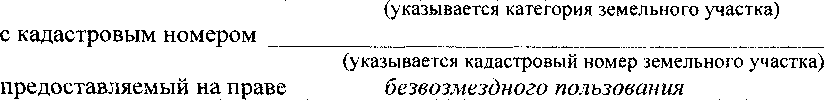 (указывается вид права, на котором используется земельный участок)с видом разрешенного использования		(указывается вид разрешенного использования земельного участка)расположенный по адресу:	PC	(Я),	общей площадью			кв.м., в границах, указанных в кадастровом паспортеземельного участка от	 №	передается Ссудополучателю на основании договора безвозмездного пользования земельного участка от			№	.Передал:	Принял:Должность	ФИОФИО(Подпись)(Подпись)Приложение № 4 к административному регламенту муниципальной услуги «Предоставление гражданам земельных участков находящихся в государственной или муниципальной собственности».Об отказе(Ф.И.О. гражданина)в предоставлении в безвозмездное пользование земельного участка» находящегося в	(указать вид собственности)На основании:Федерального закона от 01.05.2016 г. № 119-ФЗ «Об особенностях предоставления гражданам земельных участков, находящихся в государственной или муниципальной собственности и расположенных на территориях субъектов Российской Федерации, входящих всостав Дальневосточного федерального округа, и о внесении изменений в отдельные законодательные акты Российской Федерации»:Отказать гражданину 		_	(Ф.И.О. помер СНИЛС)в предоставлении в безвозмездное пользование земельного участка из земель(категория земель)в зоне 	 с кадастровым номером 			>находящегося по адресу:							(субъект Российской Федерации, город поселок село и др. лица, дом, строение, владение и др., иные адресные ориентиры),общей	площадью				кв.м.,	с разрешенным	использованием(е случае, если заявитель указал в своем заявлении вид разрешенного использования)в границах, указанных в кадастровом паспорте земельного участка от№ 	.Контроль исполнения настоящего распоряжения оставляю за собой.(должность Уполномоченного лица)	{подпись)	(ФМ .6)Уполномоченный орган исп.Рассылка: 1. Уполномоченный орган 2. Гражданин Ф.И.О.									Приложение №5				БЛОК-СХЕМАмуниципальной услуги «Предоставление гражданам в безвозмездное пользование земельных участков» находящихся в государственной и муниципальной собственности и расположенных на территориях субъектов Российской Федерации, входящих в состав Дальневосточного федерального округа в рамках Федерального закона от 01.05.2016 №119-ФЗ» на территории Муниципального образования «Посёлок Айхал» Мирнинского района Республики Саха (Якутия)Российская Федерация (Россия)Республика Саха (Якутия)АДМИНИСТРАЦИЯмуниципального образования«Поселок Айхал»Мирнинского районаПОСТАНОВЛЕНИЕ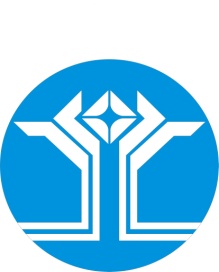 Россия Федерацията (Россия)Саха ӨрөспүүбүлүкэтэМииринэй улууhунАйхал бөhүөлэгинмуниципальнай тэриллиитинДЬАhАЛТАТАУУРААХнаименование	адресграфик работытелефон для справокАдминистрация Муниципального Образования  «Посёлок Айхал» Мирнинского района Республики Саха (Якутия)678190 Республика Саха (Якутия) Мирнинского района пгт. Айхал ул.Юбилейная 7А Понедельник-Четверг с 08 часов 30 минут до 17 часов 45 минут (перерыв на обед с 12часов 45 минут до 14 часов 00 минут).Пятница- с 8часов 30 минут до 12 часов 30 минут (41136)6-36-33 (приемная);-адрес официального сайта www.мо-айхал.рф;-адрес электронной почты: adm-aykhal@mail.ru38-25Предоставление муниципальной услуги осуществляется специалистами по земельным отношениям и градостроительной деятельности Администрации далее (специалисты).678190 Республика Саха (Якутия) Мирнинского района пгт. Айхал ул Юбилейная 7АГрафик (режим) работы (специалистов):Понедельник с 08 часов 30 минут до 12 часов 45 минутВторник с 14 часов 00 минут до 17 часов 45 минутСреда с 8 часов 30 минут до 17 часов 45 минут (перерыв на обед с 12 часов 45 минут до 14 часов 00 минут)8(41136) 6-38-25«Многофункциональный центр предоставления государственных и муниципальных услуг в Республике Саха (Якутия)»ГАУ «МФЦ»:в пгт. Айхал Мирнинского района (далее – ГАУ «МФЦ»):Республика Саха (Якутия), Мирнинский район, пгт.Айхал, ул.Юбилейная 11Вторник – суббота с 09 часов 00 минут до 19 часов 00 минут (без перерыва на обед).- телефон: 8-800-100-22-16 (звонок бесплатный);- адрес официального сайта: www.mfcsakha.ru;- адрес электронной почты: mfc@mfcsakha.ru.3)Управление Росреестра по Республики Саха (Якутия)Управление Федеральной службы государственной регистрации, кадастра и картографии по Республике Саха (Якутия) (далее – Управление Росреестра по РС(Я))- Филиал федерального государственного бюджетного учреждения «Федеральная кадастровая палата Федеральной службы государственной регистрации, кадастра и картографии» по Республике Саха (Якутия) Территориальный отдел №3 с рабочим местом в п.Айхал далее (ФГБУ) Республика Саха (Якутия), Мирнинский район, пгт. Айхал, ул. Юбилейная 7А.Управления Росреестра и ФГБУ «ФКП Росреестра» по РС(Я):Понедельник, среда: с 9.00 часов до 17 часов 30 минут (перерыв на обед с 13.00 часов до 14.00. часов);Пятница: с 9.00 часов до 16.00 часов (перерыв на обед с 13.00 часов до 14.00. часов);Вторник, четверг: работа с документами с 9.00 часов до 17 часов 30 минут (перерыв на обед с 13.00 часов до 14.00. часов);-адрес официального сайта: www.rosreestr.ruадрес электронной  почты 14upr@rosreestr/ru-телефон(41136) 6-11-25-адрес официального сайта: www.rosreestr.ru-адрес электронной почты:fgu14@ rosreestr.ru aihal@u14.rosreestr.ruУправление Федеральной налоговой службы по Республике Саха (Якутия) (далее – УФНС России по РС(Я)Республика Саха (Якутия), Мирнинский район пгт. Айхал, ул. Промышленная 30понедельник, вторник, четверг с 09часов00 минут до 12 часов 45 минут; среда с 14часов 00минут до 17часов 15 минут;пятница с 09 часов 00минут до 17 часов 15минут (перерыв на обед с 12часов 45 минут до 14 часов 00минуттелефон(41136) 6-07-40-адрес официального сайта www.nalog.ruГосударственный комитет Республики Саха (Якутия) по геологии и недропользованию (далее-Госкомгеология Республики Саха (Якутия)Республика Саха (Якутия), г. Якутск, ул.Кирова, д.13, 677018Понедельник-пятница                              с 09часов00минут до 18 часов 00 минут (перерыв на обед с 13 часов00 минут до14 часов 00 минут)ПунктаПунктаСодержание пунктаСодержание пунктаСодержание пунктаОтметкаОтметкаОтметкап. 1 ст.7п. 1 ст.7Испрашиваемый земельный участок предоставлен на праве постоянного (бессрочного) пользования, безвозмездного пользования, пожизненного наследуемого владения или арендыИспрашиваемый земельный участок предоставлен на праве постоянного (бессрочного) пользования, безвозмездного пользования, пожизненного наследуемого владения или арендыИспрашиваемый земельный участок предоставлен на праве постоянного (бессрочного) пользования, безвозмездного пользования, пожизненного наследуемого владения или арендып. 2 ст. 7п. 2 ст. 7Испрашиваемый земельный участок предоставлен гражданину до дня введения в действие Земельного кодекса Российской Федерации для ведения личного подсобного, дачного хозяйства, огородничества, садоводства, индивидуального гаражного или индивидуального жилищного строительства и в акте, свидетельстве или другом документе, устанавливающих или удостоверяющих право гражданина на такой земельный участок, не указано право, на котором предоставлен такой земельный участок, или невозможно определить вид этого праваИспрашиваемый земельный участок предоставлен гражданину до дня введения в действие Земельного кодекса Российской Федерации для ведения личного подсобного, дачного хозяйства, огородничества, садоводства, индивидуального гаражного или индивидуального жилищного строительства и в акте, свидетельстве или другом документе, устанавливающих или удостоверяющих право гражданина на такой земельный участок, не указано право, на котором предоставлен такой земельный участок, или невозможно определить вид этого праваИспрашиваемый земельный участок предоставлен гражданину до дня введения в действие Земельного кодекса Российской Федерации для ведения личного подсобного, дачного хозяйства, огородничества, садоводства, индивидуального гаражного или индивидуального жилищного строительства и в акте, свидетельстве или другом документе, устанавливающих или удостоверяющих право гражданина на такой земельный участок, не указано право, на котором предоставлен такой земельный участок, или невозможно определить вид этого правап. 3 ст. 7п. 3 ст. 7Испрашиваемый земельный участок находится в собственности гражданина или юридического лицаИспрашиваемый земельный участок находится в собственности гражданина или юридического лицаИспрашиваемый земельный участок находится в собственности гражданина или юридического лицап. 4 ст. 7п. 4 ст. 7На испрашиваемом земельном участке расположены здание, сооружение, объект незавершенного строительства, принадлежащие гражданам, юридическим лицам либо находящиеся в государственной или муниципальной собственности, за исключением случаев, если на земельном участке расположены сооружения (в том числе сооружения, строительство которых не завершено), размещение которых допускается на условиях сервитута, или объекты, виды которых установлены Правительством Российской Федерации в соответствии с пунктом 3 статьи 3936 Земельного кодекса Российской ФедерацииНа испрашиваемом земельном участке расположены здание, сооружение, объект незавершенного строительства, принадлежащие гражданам, юридическим лицам либо находящиеся в государственной или муниципальной собственности, за исключением случаев, если на земельном участке расположены сооружения (в том числе сооружения, строительство которых не завершено), размещение которых допускается на условиях сервитута, или объекты, виды которых установлены Правительством Российской Федерации в соответствии с пунктом 3 статьи 3936 Земельного кодекса Российской ФедерацииНа испрашиваемом земельном участке расположены здание, сооружение, объект незавершенного строительства, принадлежащие гражданам, юридическим лицам либо находящиеся в государственной или муниципальной собственности, за исключением случаев, если на земельном участке расположены сооружения (в том числе сооружения, строительство которых не завершено), размещение которых допускается на условиях сервитута, или объекты, виды которых установлены Правительством Российской Федерации в соответствии с пунктом 3 статьи 3936 Земельного кодекса Российской Федерациип. 5 ст. 7п. 5 ст. 7Испрашиваемый земельный участок является зарезервированным для государственных или муниципальных нуждИспрашиваемый земельный участок является зарезервированным для государственных или муниципальных нуждИспрашиваемый земельный участок является зарезервированным для государственных или муниципальных нуждп. 6 ст. 7п. 6 ст. 7В отношении испрашиваемого земельного участка принято решение о предварительном согласовании предоставления земельного участка и срок действия такого решения не истекВ отношении испрашиваемого земельного участка принято решение о предварительном согласовании предоставления земельного участка и срок действия такого решения не истекВ отношении испрашиваемого земельного участка принято решение о предварительном согласовании предоставления земельного участка и срок действия такого решения не истекп. 7 ст. 7п. 7 ст. 7Выявлено полное или частичное совпадение местоположения испрашиваемого земельного участка, образование которого предусмотрено схемой размещения земельного участка, с местоположением земельного участка, образуемого в соответствии с ранее принятым уполномоченным органом решением об утверждении схемы размещения земельного участка или схемы расположения земельного участка или земельных участков на кадастровом плане территории, срок действия которого не истекВыявлено полное или частичное совпадение местоположения испрашиваемого земельного участка, образование которого предусмотрено схемой размещения земельного участка, с местоположением земельного участка, образуемого в соответствии с ранее принятым уполномоченным органом решением об утверждении схемы размещения земельного участка или схемы расположения земельного участка или земельных участков на кадастровом плане территории, срок действия которого не истекВыявлено полное или частичное совпадение местоположения испрашиваемого земельного участка, образование которого предусмотрено схемой размещения земельного участка, с местоположением земельного участка, образуемого в соответствии с ранее принятым уполномоченным органом решением об утверждении схемы размещения земельного участка или схемы расположения земельного участка или земельных участков на кадастровом плане территории, срок действия которого не истекп. 8 ст. 7п. 8 ст. 7Образование испрашиваемого земельного участка в соответствии со схемой его размещения нарушает предусмотренные статьей i Г! Земельного кодекса Российской Федерации требования к образуемым земельным участкам, за исключением требований к предельным (минимальным и максимальным) размерам земельного участкаОбразование испрашиваемого земельного участка в соответствии со схемой его размещения нарушает предусмотренные статьей i Г! Земельного кодекса Российской Федерации требования к образуемым земельным участкам, за исключением требований к предельным (минимальным и максимальным) размерам земельного участкаОбразование испрашиваемого земельного участка в соответствии со схемой его размещения нарушает предусмотренные статьей i Г! Земельного кодекса Российской Федерации требования к образуемым земельным участкам, за исключением требований к предельным (минимальным и максимальным) размерам земельного участкап. 9 ст. 7п. 9 ст. 7Испрашиваемый земельный участок расположен в границах территории, в отношении которой заключен договор о развитии застроенной территории или договор о комплексном освоении территории, либо испрашиваемый земельный участок образован из земельного участка, в отношении которого заключен договор о комплексном освоении территорииИспрашиваемый земельный участок расположен в границах территории, в отношении которой заключен договор о развитии застроенной территории или договор о комплексном освоении территории, либо испрашиваемый земельный участок образован из земельного участка, в отношении которого заключен договор о комплексном освоении территорииИспрашиваемый земельный участок расположен в границах территории, в отношении которой заключен договор о развитии застроенной территории или договор о комплексном освоении территории, либо испрашиваемый земельный участок образован из земельного участка, в отношении которого заключен договор о комплексном освоении территориип. 10 ст. 7п. 10 ст. 7п. 10 ст. 7Испрашиваемый земельный участок является предметом аукциона, извещение о проведении которого размещено на официальном сайте Российской Федерации в информационно-телекоммуникационной сети «Интернет» для размещения информации о проведении торгов в соответствии с пунктом 1с> статьи 3911 Земельного кодекса Российской Федерации, либо в отношении такого земельного участка принято решение о проведении аукционаИспрашиваемый земельный участок является предметом аукциона, извещение о проведении которого размещено на официальном сайте Российской Федерации в информационно-телекоммуникационной сети «Интернет» для размещения информации о проведении торгов в соответствии с пунктом 1с> статьи 3911 Земельного кодекса Российской Федерации, либо в отношении такого земельного участка принято решение о проведении аукционаИспрашиваемый земельный участок является предметом аукциона, извещение о проведении которого размещено на официальном сайте Российской Федерации в информационно-телекоммуникационной сети «Интернет» для размещения информации о проведении торгов в соответствии с пунктом 1с> статьи 3911 Земельного кодекса Российской Федерации, либо в отношении такого земельного участка принято решение о проведении аукционап. 11 ст. 7п. 11 ст. 7п. 11 ст. 7В отношении испрашиваемого земельного участка поступило предусмотренное подпунктом 6 пункта 4 статьи 39п Земельного кодекса Российской Федерации заявление о проведении аукциона по его продаже или аукциона на право заключения договора его аренды при условии, что такой земельный участок образован в соответствии с подпунктом 4 пункта 4 статьи 39" Земельного кодекса Российской Федерации и решение об отказе в проведении этого аукциона но основаниям, предусмотренным пунктом Н статьи 3911 Земельного кодекса Российской Федерации, не принятоВ отношении испрашиваемого земельного участка поступило предусмотренное подпунктом 6 пункта 4 статьи 39п Земельного кодекса Российской Федерации заявление о проведении аукциона по его продаже или аукциона на право заключения договора его аренды при условии, что такой земельный участок образован в соответствии с подпунктом 4 пункта 4 статьи 39" Земельного кодекса Российской Федерации и решение об отказе в проведении этого аукциона но основаниям, предусмотренным пунктом Н статьи 3911 Земельного кодекса Российской Федерации, не принятоВ отношении испрашиваемого земельного участка поступило предусмотренное подпунктом 6 пункта 4 статьи 39п Земельного кодекса Российской Федерации заявление о проведении аукциона по его продаже или аукциона на право заключения договора его аренды при условии, что такой земельный участок образован в соответствии с подпунктом 4 пункта 4 статьи 39" Земельного кодекса Российской Федерации и решение об отказе в проведении этого аукциона но основаниям, предусмотренным пунктом Н статьи 3911 Земельного кодекса Российской Федерации, не принятоп. 12 ст. 7п. 12 ст. 7п. 12 ст. 7В отношении испрашиваемого земельного участка опубликовано и размещено в соответствии с подпунктом 1 пункта 1 статьи 391!ч Земельного кодекса Российской Федерации извещение о предоставлении земельного участка для индивидуального жилищного строительства, ведения личного подсобного хозяйства, садоводства, дачного хозяйства, осуществления крес тьянским (фермерским) хозяйством его деятельностиВ отношении испрашиваемого земельного участка опубликовано и размещено в соответствии с подпунктом 1 пункта 1 статьи 391!ч Земельного кодекса Российской Федерации извещение о предоставлении земельного участка для индивидуального жилищного строительства, ведения личного подсобного хозяйства, садоводства, дачного хозяйства, осуществления крес тьянским (фермерским) хозяйством его деятельностиВ отношении испрашиваемого земельного участка опубликовано и размещено в соответствии с подпунктом 1 пункта 1 статьи 391!ч Земельного кодекса Российской Федерации извещение о предоставлении земельного участка для индивидуального жилищного строительства, ведения личного подсобного хозяйства, садоводства, дачного хозяйства, осуществления крес тьянским (фермерским) хозяйством его деятельностип. 13 ст. 7п. 13 ст. 7п. 13 ст. 7Испрашиваемый земельный участок в соответствии с утвержденными документами территориального планирования и(или) документацией по планировке территории предназначен для размещения объектов федерального значения, объектов регионального значения или объектов местного значенияИспрашиваемый земельный участок в соответствии с утвержденными документами территориального планирования и(или) документацией по планировке территории предназначен для размещения объектов федерального значения, объектов регионального значения или объектов местного значенияИспрашиваемый земельный участок в соответствии с утвержденными документами территориального планирования и(или) документацией по планировке территории предназначен для размещения объектов федерального значения, объектов регионального значения или объектов местного значенияп. 14 ст. 7п. 14 ст. 7п. 14 ст. 7Испрашиваемый земельный участок указан в лицензии на пользование недрами, илинаходится в границах территории, указанной в такой лицензии, или в соответствии с Законом Российской Федерации от 21 февраля 1942 года № 2395-1 «О недрах» подана заявка о предоставлении права пользования участком недр, над поверхностью которого расположен испрашиваемый земельный участок, принято решение о проведении конкурса или аукциона на право пользования таким участком недр либо принято решение о предоставлении в пользование такого участка недрИспрашиваемый земельный участок указан в лицензии на пользование недрами, илинаходится в границах территории, указанной в такой лицензии, или в соответствии с Законом Российской Федерации от 21 февраля 1942 года № 2395-1 «О недрах» подана заявка о предоставлении права пользования участком недр, над поверхностью которого расположен испрашиваемый земельный участок, принято решение о проведении конкурса или аукциона на право пользования таким участком недр либо принято решение о предоставлении в пользование такого участка недрИспрашиваемый земельный участок указан в лицензии на пользование недрами, илинаходится в границах территории, указанной в такой лицензии, или в соответствии с Законом Российской Федерации от 21 февраля 1942 года № 2395-1 «О недрах» подана заявка о предоставлении права пользования участком недр, над поверхностью которого расположен испрашиваемый земельный участок, принято решение о проведении конкурса или аукциона на право пользования таким участком недр либо принято решение о предоставлении в пользование такого участка недрп. 15. ст. 7п. 15. ст. 7п. 15. ст. 7Под поверхностью испрашиваемого земельного участка расположен участок недр, включенный в федеральный фонд резервных участков недрПод поверхностью испрашиваемого земельного участка расположен участок недр, включенный в федеральный фонд резервных участков недрПод поверхностью испрашиваемого земельного участка расположен участок недр, включенный в федеральный фонд резервных участков недрп. 16 ст. 7п. 16 ст. 7п. 16 ст. 7Испрашиваемый земельный участок подлежит предоставлению в аренду в соответствии с охотхозяйственным соглашением для осуществления видов деятельности в сфере охотничьего хозяйстваИспрашиваемый земельный участок подлежит предоставлению в аренду в соответствии с охотхозяйственным соглашением для осуществления видов деятельности в сфере охотничьего хозяйстваИспрашиваемый земельный участок подлежит предоставлению в аренду в соответствии с охотхозяйственным соглашением для осуществления видов деятельности в сфере охотничьего хозяйствап. 17 ст. 7п. 17 ст. 7п. 17 ст. 7На испрашиваемый земельный участок не зарегистрировано право государственной или муниципальной собственности, за исключением случаев, если на такой земельный участок государственная собственность не разграничена или он образуется из земель или земельного участка, государственная собственность на которые не разграниченаНа испрашиваемый земельный участок не зарегистрировано право государственной или муниципальной собственности, за исключением случаев, если на такой земельный участок государственная собственность не разграничена или он образуется из земель или земельного участка, государственная собственность на которые не разграниченаНа испрашиваемый земельный участок не зарегистрировано право государственной или муниципальной собственности, за исключением случаев, если на такой земельный участок государственная собственность не разграничена или он образуется из земель или земельного участка, государственная собственность на которые не разграниченап. 18 ст. 7п. 18 ст. 7п. 18 ст. 7Испрашиваемый земельный участок расположен в границах территории опережающего социально-экономического развития, особой экономической зоны или зоны территориального развитияИспрашиваемый земельный участок расположен в границах территории опережающего социально-экономического развития, особой экономической зоны или зоны территориального развитияИспрашиваемый земельный участок расположен в границах территории опережающего социально-экономического развития, особой экономической зоны или зоны территориального развитияп. 19 ст. 7п. 19 ст. 7п. 19 ст. 7Испрашиваемый земельный участок расположен в границах территорий традиционного природопользования коренных малочисленных народов Севера, Сибири и Дальнего Востока Российской ФедерацииИспрашиваемый земельный участок расположен в границах территорий традиционного природопользования коренных малочисленных народов Севера, Сибири и Дальнего Востока Российской ФедерацииИспрашиваемый земельный участок расположен в границах территорий традиционного природопользования коренных малочисленных народов Севера, Сибири и Дальнего Востока Российской Федерациип. 20 ст. 7п. 20 ст. 7п. 20 ст. 7Испрашиваемый земельный участок изъят для государственных или муниципальных нуждИспрашиваемый земельный участок изъят для государственных или муниципальных нуждИспрашиваемый земельный участок изъят для государственных или муниципальных нуждп. 21 ст. 7п. 21 ст. 7п. 21 ст. 7Испрашиваемый земельный участок изъят из оборота или ограничен в обороте в соответствии со статьей 27 Земельного кодекса Российской Федерации, за исключением случаев, если подано заявление о предоставлении в безвозмездное пользование земельного участка из состава земель лесного фонда и на таком земельном участке не расположены защитные леса или особо защитные участки лесаИспрашиваемый земельный участок изъят из оборота или ограничен в обороте в соответствии со статьей 27 Земельного кодекса Российской Федерации, за исключением случаев, если подано заявление о предоставлении в безвозмездное пользование земельного участка из состава земель лесного фонда и на таком земельном участке не расположены защитные леса или особо защитные участки лесаИспрашиваемый земельный участок изъят из оборота или ограничен в обороте в соответствии со статьей 27 Земельного кодекса Российской Федерации, за исключением случаев, если подано заявление о предоставлении в безвозмездное пользование земельного участка из состава земель лесного фонда и на таком земельном участке не расположены защитные леса или особо защитные участки лесап. 22 ст. 7п. 22 ст. 7п. 22 ст. 7Испрашиваемый земельный участок является земельным участком общего пользования или расположен в границах земель общего пользования, территории общего пользованияИспрашиваемый земельный участок является земельным участком общего пользования или расположен в границах земель общего пользования, территории общего пользованияИспрашиваемый земельный участок является земельным участком общего пользования или расположен в границах земель общего пользования, территории общего пользованияп. 23 ст. 7п. 23 ст. 7п. 23 ст. 7Испрашиваемый земельный участок является земельным участком, который не может быть предоставлен в соответствии с частью 3 статьи 2 настоящего Федерального законаИспрашиваемый земельный участок является земельным участком, который не может быть предоставлен в соответствии с частью 3 статьи 2 настоящего Федерального законаИспрашиваемый земельный участок является земельным участком, который не может быть предоставлен в соответствии с частью 3 статьи 2 настоящего Федерального законап. 24 ст. 7п. 24 ст. 7п. 24 ст. 7Границы испрашиваемого земельного участка, который предстоит образовать в соответствии со схемой размещения земельного участка, пересекают границы земельного участка, который не может быть предоставлен по основаниям, предусмотренным пунктами 1 - 23 настоящей статьи, либо испрашиваемый земельный участок образуется из земель или земельных участков, которые не могут быть предоставлены по указанным основаниям.Границы испрашиваемого земельного участка, который предстоит образовать в соответствии со схемой размещения земельного участка, пересекают границы земельного участка, который не может быть предоставлен по основаниям, предусмотренным пунктами 1 - 23 настоящей статьи, либо испрашиваемый земельный участок образуется из земель или земельных участков, которые не могут быть предоставлены по указанным основаниям.Границы испрашиваемого земельного участка, который предстоит образовать в соответствии со схемой размещения земельного участка, пересекают границы земельного участка, который не может быть предоставлен по основаниям, предусмотренным пунктами 1 - 23 настоящей статьи, либо испрашиваемый земельный участок образуется из земель или земельных участков, которые не могут быть предоставлены по указанным основаниям.п, 25 ст. 7Заявление подано гражданином, с которым ранее в соответствии с настоящим Федеральным законом заключался договор безвозмездного пользования земельным участком, в том числе с несколькими гражданами, за исключением случаев, если такой договор был признан недействительным в соответствии с частью 7 статьи 9 настоящегоФедерального законаЗаявление подано гражданином, с которым ранее в соответствии с настоящим Федеральным законом заключался договор безвозмездного пользования земельным участком, в том числе с несколькими гражданами, за исключением случаев, если такой договор был признан недействительным в соответствии с частью 7 статьи 9 настоящегоФедерального законаЗаявление подано гражданином, с которым ранее в соответствии с настоящим Федеральным законом заключался договор безвозмездного пользования земельным участком, в том числе с несколькими гражданами, за исключением случаев, если такой договор был признан недействительным в соответствии с частью 7 статьи 9 настоящегоФедерального законап. 6 ст. 19В отношении испрашиваемого земельного участка до 01.03.2015 принято решение о предварительном согласовании места размещения объекта и со дня принятия такогорешения не прошло три годаВ отношении испрашиваемого земельного участка до 01.03.2015 принято решение о предварительном согласовании места размещения объекта и со дня принятия такогорешения не прошло три годаВ отношении испрашиваемого земельного участка до 01.03.2015 принято решение о предварительном согласовании места размещения объекта и со дня принятия такогорешения не прошло три годап. 6 ст. 19В отношении испрашиваемого земельного участка до 01.03.2015 в соответствии со ст. 34 Земельного кодекса Российской Федерации утверждена схема расположения земельного участка на кадастровом плане или кадастровой карте территории в целях его предоставления для целей, не связанных со строительством и (или) с эксплуатацией зданий, сооруженийВ отношении испрашиваемого земельного участка до 01.03.2015 в соответствии со ст. 34 Земельного кодекса Российской Федерации утверждена схема расположения земельного участка на кадастровом плане или кадастровой карте территории в целях его предоставления для целей, не связанных со строительством и (или) с эксплуатацией зданий, сооруженийВ отношении испрашиваемого земельного участка до 01.03.2015 в соответствии со ст. 34 Земельного кодекса Российской Федерации утверждена схема расположения земельного участка на кадастровом плане или кадастровой карте территории в целях его предоставления для целей, не связанных со строительством и (или) с эксплуатацией зданий, сооруженийп. 6 ст. 19В отношении испрашиваемого земельного участка до 01.03.2015 в соответствии со ст. 30.1 Земельного кодекса Российской Федерации опубликовано сообщение о приеме заявлений о предоставлении в аренду земельного участка для индивидуального жилищного строительстваВ отношении испрашиваемого земельного участка до 01.03.2015 в соответствии со ст. 30.1 Земельного кодекса Российской Федерации опубликовано сообщение о приеме заявлений о предоставлении в аренду земельного участка для индивидуального жилищного строительстваВ отношении испрашиваемого земельного участка до 01.03.2015 в соответствии со ст. 30.1 Земельного кодекса Российской Федерации опубликовано сообщение о приеме заявлений о предоставлении в аренду земельного участка для индивидуального жилищного строительствап. 6 ст. 19В отношении испрашиваемого земельного участка до 01.03.2015 в соответствии с п. 2 ст. 10 Федерального закона от 24 июли 2002 года № 101-ФЗ «Об обороте земель сельскохозяйственного назначения» опубликовано сообщение о наличии предлагаемых для передачи в аренду и находящихся в государственной или муниципальной собственности земельных участков из земель сельскохозяйственного назначенияВ отношении испрашиваемого земельного участка до 01.03.2015 в соответствии с п. 2 ст. 10 Федерального закона от 24 июли 2002 года № 101-ФЗ «Об обороте земель сельскохозяйственного назначения» опубликовано сообщение о наличии предлагаемых для передачи в аренду и находящихся в государственной или муниципальной собственности земельных участков из земель сельскохозяйственного назначенияВ отношении испрашиваемого земельного участка до 01.03.2015 в соответствии с п. 2 ст. 10 Федерального закона от 24 июли 2002 года № 101-ФЗ «Об обороте земель сельскохозяйственного назначения» опубликовано сообщение о наличии предлагаемых для передачи в аренду и находящихся в государственной или муниципальной собственности земельных участков из земель сельскохозяйственного назначенияп. 6 ст. 19В отношении испрашиваемого земельного участка до 01.03.2015 органом государственной власти или органом местного самоуправления в соо тветствии с п. 3 с г. 12 Федерального закона or 1 1.06.2003 № 74-ФЗ «О крестьянском (фермерском) хозяйстве» утверждена схема расположения земельного участка на кадастровом плане или кадастровой карте территории в целях предоставления такого земельного участка для осуществления крестьянским (фермерским) хозяйством его деятельности.В отношении испрашиваемого земельного участка до 01.03.2015 органом государственной власти или органом местного самоуправления в соо тветствии с п. 3 с г. 12 Федерального закона or 1 1.06.2003 № 74-ФЗ «О крестьянском (фермерском) хозяйстве» утверждена схема расположения земельного участка на кадастровом плане или кадастровой карте территории в целях предоставления такого земельного участка для осуществления крестьянским (фермерским) хозяйством его деятельности.В отношении испрашиваемого земельного участка до 01.03.2015 органом государственной власти или органом местного самоуправления в соо тветствии с п. 3 с г. 12 Федерального закона or 1 1.06.2003 № 74-ФЗ «О крестьянском (фермерском) хозяйстве» утверждена схема расположения земельного участка на кадастровом плане или кадастровой карте территории в целях предоставления такого земельного участка для осуществления крестьянским (фермерским) хозяйством его деятельности.электронном виде портал: надальнийвосток.рфна бумажном носителе (лично или по почте в администрацию)АдминистрацияПеренаправляет  заявление в орган уполномоченный представлять испрашиваемый земельный участок (3 рабочих дня)принимает решение о возврате заявления заявителю при наличии установленных оснований (7 рабочих дней)подача заявленияПринимается решение о приостановлении  срока рассмотрения заявления согласно п.2.12. (5 рабочих дней)  Межведомственные запросы подготовка 2 рабочих дня исполнение 5 рабочих днейПринимает решение об утверждении схемы размещения земельного участка  7 рабочих дней  и обращается в Росреестр для кадастрового учета и регистрации права собственности на земельный участок 10 рабочих днейПодготавливает проект договора ( в случаи если сведения об испрашиваемом земельном участке внесены в кадастр) и направляет для подписания  3 рабочих дняПринимает решение об отказе в предоставлении земельного участка при наличии установленных законом оснований 3 рабочих дняПодписание проекта договора заявителем 30 днейПодписание проекта договора уполномоченным органом  и  обращение в Росреестр для регистрации права пользования 5 рабочих дней Отказ в осуществлении кадастрового учетаКадастровый учет земельного участкаНаправление заявителю договора безвозмездного пользования  земельным участком с отметкой о государственной регистрации